Alicja Cholewa-ZawadzkaRozkład materiału z tematami lekcji(opracowany zgodnie z nową podstawą programową 
kształcenia w zawodach szkolnictwa branżowego 
obowiązującą od 2019 r.) Język angielski zawodowy – Branża mechaniczna (MEC)CAREER PATHS: MECHANICSBook 1Poziom A1 wg CEF (ESOKJ)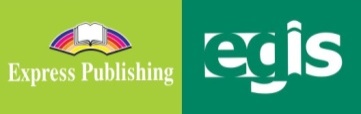 sierpień 2023WSTĘP Mechanics to publikacja należąca do serii Career Paths. Podręczniki z tej serii polecane są dla uczniów techników lub innych szkół zawodowych o odpowiednim profilu oraz tych, którzy chcą rozwijać swoje umiejętności językowe w zakresie języka angielskiego zawodowego (vocational English). Autorzy serii założyli, że przystępujący do poznawania języka zawodowego znają już podstawy gramatyki języka angielskiego, a słownictwo ogólne mają opanowane na tyle, że potrafią się komunikować przynajmniej na podstawowym poziomie, wykorzystując właściwe funkcje językowe.Podręcznik podzielony został na trzy części: Book 1, Book 2 i Book 3, z których każda zawiera 15 rozdziałów. Poszczególne części odpowiadają kolejno poziomowi A1, A2 i B1 w Europejskim Systemie Opisu Kształcenia Językowego (Common European Framework of Reference for Languages).Prezentowany rozkład materiału (RM) podzielono w następujący sposób: znajomość środków językowych,rozumienie wypowiedzi & przetwarzanie wypowiedzi,tworzenie wypowiedzi i reagowanie na wypowiedzi, materiał ćwiczeniowy.Materiał zawarty w podręczniku w części Book 1 może być zrealizowany w trakcie ok. 30 godzin lekcyjnych (plus powtórki materiału i testy). W rozkładzie materiału (RM) zamieszczono informacje dotyczące każdej lekcji zawartej w podręczniku w odniesieniu do materiału tematyczno-leksykalnego (znajomość środków językowych) oraz ćwiczonych umiejętności językowych (rozumienie i przetwarzanie wypowiedzi oraz tworzenie wypowiedzi i reagowanie na nie). Na realizację każdego rozdziału (Unit) przeznaczono 2 godziny lekcyjne:pierwsza – wprowadzenie nowego słownictwa i praca z tekstem, co stanowi przygotowanie do kolejnej lekcji, podczas której uczeń będzie w sposób czynny korzystał z nowo poznanych słów i zwrotów; druga – rozwijanie umiejętności rozumienia ze słuchu oraz sprawności produktywnych, czyli mówienia i pisania, w tym odtwarzanie przez uczniów wysłuchanego dialogu, a następnie wielokrotne powtarzanie własnych wersji tego dialogu ze zmianą ról i wprowadzaniem nowych informacji szczegółowych. Mówienie często sprawia uczniom, zwłaszcza mniej zaawansowanym językowo, największe problemy. Z tego względu proponuje się, by na ćwiczenie tej sprawności językowej przeznaczyć możliwie dużo czasu. Samodzielne odegranie zadanej roli w języku angielskim zapewni uczniom nie tylko poczucie sukcesu i zadowolenia z siebie, ale będzie również motywacją do dalszej pracy. Rozwijanie umiejętności pisania to ostatni element każdego rozdziału, który nauczyciel może wykorzystać jako pracę domową. Po zrealizowaniu materiału w rozdziale uczeń jest przygotowany do wykonania zadania samodzielnie, zna potrzebne słownictwo i poznał wzór danej formy wypowiedzi pisemnej.Wiadomo, że w nauce, zwłaszcza języka obcego, bardzo ważne jest powtarzanie i utrwalanie nowopoznanego materiału. Stąd, po każdych trzech rozdziałach proponuje się jego powtórkę w dowolnej formie (np. ponowne odegranie ról, gry językowe wykorzystujące słownictwo zawodowe itp.) lub sprawdzian pokazujący stopień opanowania zrealizowanego materiału. W RM zaproponowano również poświęcenie jednej godziny dydaktycznej na lekcję organizacyjną. Dodatkowo w RM nauczyciel znajdzie propozycje tematów lekcji. Przedstawiony poniżej szczegółowy RM do podręcznika Mechanics – Book 1 jest propozycją i może być modyfikowany lub stanowić punkt wyjścia do konstruowania indywidualnych rozkładów materiału dostosowanych do konkretnych warunków i możliwości edukacyjnych uczniów. W RM zamieszczono również informacje dotyczące realizacji wymagań nowej podstawy programowej w zakresie języka obcego zawodowego (JOZ) (np. 1.1, 2a.1, 3b.1, 4a.3 itd., gdzie oznaczenie przed kropką odnosi się do efektów kształcenia, a oznaczenie po kropce – do kryteriów ich weryfikacji). Zabieg taki powoduje, że proponowany RM jest szczególnie pomocny dla nauczyciela w jego pracy dydaktycznej. Materiał dodatkowy (wyszczególniony w tabeli innym kolorem tła) to przede wszystkim Glossary (słowniczek) znajdujący się w podręczniku (po każdych 15 rozdziałach) oraz komponent cyfrowy, tzw. digibook, zawierający m.in. filmy dokumentalne. Kurs składa się z:podręcznika (Student’s Book), kompletu dwóch płyt CD do użytku w klasie (Class Audio CDs), które zawierają nagrania wszystkich dialogów prezentowanych w podręczniku,książki nauczyciela (Teacher’s Guide) ze szczegółowymi scenariuszami lekcji, zapisami nagrań oraz kluczem odpowiedzi do wszystkich zadań znajdujących się w podręczniku.Mechanics to podręcznik, który zapewni korzystającym z niego nie tylko doskonalenie znajomości języka angielskiego, ale także poszerzenie wiedzy w interesującym ich obszarze zawodowym.Rozkład materiału – seria CAREER PATHS: MECHANICSBOOK 1STRONAZNAJOMOŚĆ ŚRODKÓW JĘZYKOWYCHROZUMIENIE WYPOWIEDZI& PRZETWARZANIE WYPOWIEDZITWORZENIE WYPOWIEDZI& REAGOWANIE NA WYPOWIEDZIMATERIAŁ DODATKO-WY**DATA*ZNAJOMOŚĆ ŚRODKÓW JĘZYKOWYCHROZUMIENIE WYPOWIEDZI& PRZETWARZANIE WYPOWIEDZITWORZENIE WYPOWIEDZI& REAGOWANIE NA WYPOWIEDZIMATERIAŁ DODATKO-WY**LEKCJA  1…………Temat lekcji: 1. Lekcja organizacyjna. Temat lekcji: 1. Lekcja organizacyjna. Temat lekcji: 1. Lekcja organizacyjna. Temat lekcji: 1. Lekcja organizacyjna. UNIT 1 – Hand Tools 1UNIT 1 – Hand Tools 1UNIT 1 – Hand Tools 1UNIT 1 – Hand Tools 1UNIT 1 – Hand Tools 1LEKCJE  2–3str. 4–5Leksyka i tematyka: słownictwo – narzędzia ręczne (cz. 1): hand tools, tool kit, Phillips screwdriver, flathead screwdriver, adjustable wrench, slip-joint pliers, long-nose pliers, claw hammer, utility knife, retractable bladesrzeczowniki: repair man, hardware store, tape measure, blade, home improvementczasowniki: break, look for, recommendprzymiotniki: basic, easy, cheapprzysłówki: someday, separatelyzwroty, np. Can you tell me … ? What do you recommend? I recommend … . wyrażanie prośby o radę, np. What do you think … ? What would you … ? How should I … ? 1.1, 6a.1, 6a.4, 6a.5Czytanie, słuchanie i mówienie: Mr Fix It! Great Advice When You Need It (rubryka z poradami nt. narzędzi potrzebnych do wykonania drobnych napraw) – odpowiedzi na pytania (wybór wielokrotny); dobieranie definicji do podanych wyrazów/wyrażeń; dobieranie podanych wyrażeń do luk w parach zdań (2 opcje); odpowiedź na pytanie otwarte Słuchanie, czytanie i pisanie:rozmowa między sprzedawczynią a klientem dot. zakupu śrubokrętów – zadanie typu P/F; uzupełnianie luk w dialogu 2a.2, 2b.1, 2b.2, 5.3, 6c.3, 6d.5, 6d.6Mówienie: opisywanie ilustracji odpowiedzi na pytania: o nazwy podstawowych narzędzi ręcznych oraz o rodzaje napraw i zadań wykonywanych przy użyciu narzędzi ręcznych (w parach) dialog sterowany – rozmowa nt. zakupu śrubokrętów (odgrywanie ról sprzedawczyni i klienta, na podstawie dialogu w ćw. 7) (w parach) odgrywanie własnych dialogów, w których sprzedawca/sprzedawczyni rozmawia z klientem/klientką o miejscu, w którym znajdują się poszukiwane narzędzia ręczne, pełnych zestawach narzędzi i pojedynczych sztukach i koszcie ich zakupu (ćw. 8)Pisanie: formularz opinii klienta (the customer feedback form) nt. zakupów, zawierający informacje: imię i nazwisko klienta, data zakupu, zakupione narzędzia, opis pomocy sprzedawcy i jego ocena (na podstawie ćw. 8) 3a.1, 3a.3, 3a.4, 3a.5, 3b.1, 3b.3, 3b.4, 3b.5, 4a.1, 4a.2, 4a.3, 4a.5, 4a.6, 4a.7, 4a.8, 4b.2, 4b.3, 4b.8, 5.1, 5.3, 6b.2, 6d.5, 6d.6 SB Book 1, Glossary – str. 34–39DigiBook – Unit 1LEKCJE  2–3str. 4–5Leksyka i tematyka: słownictwo – narzędzia ręczne (cz. 1): hand tools, tool kit, Phillips screwdriver, flathead screwdriver, adjustable wrench, slip-joint pliers, long-nose pliers, claw hammer, utility knife, retractable bladesrzeczowniki: repair man, hardware store, tape measure, blade, home improvementczasowniki: break, look for, recommendprzymiotniki: basic, easy, cheapprzysłówki: someday, separatelyzwroty, np. Can you tell me … ? What do you recommend? I recommend … . wyrażanie prośby o radę, np. What do you think … ? What would you … ? How should I … ? 1.1, 6a.1, 6a.4, 6a.5Czytanie, słuchanie i mówienie: Mr Fix It! Great Advice When You Need It (rubryka z poradami nt. narzędzi potrzebnych do wykonania drobnych napraw) – odpowiedzi na pytania (wybór wielokrotny); dobieranie definicji do podanych wyrazów/wyrażeń; dobieranie podanych wyrażeń do luk w parach zdań (2 opcje); odpowiedź na pytanie otwarte Słuchanie, czytanie i pisanie:rozmowa między sprzedawczynią a klientem dot. zakupu śrubokrętów – zadanie typu P/F; uzupełnianie luk w dialogu 2a.2, 2b.1, 2b.2, 5.3, 6c.3, 6d.5, 6d.6Mówienie: opisywanie ilustracji odpowiedzi na pytania: o nazwy podstawowych narzędzi ręcznych oraz o rodzaje napraw i zadań wykonywanych przy użyciu narzędzi ręcznych (w parach) dialog sterowany – rozmowa nt. zakupu śrubokrętów (odgrywanie ról sprzedawczyni i klienta, na podstawie dialogu w ćw. 7) (w parach) odgrywanie własnych dialogów, w których sprzedawca/sprzedawczyni rozmawia z klientem/klientką o miejscu, w którym znajdują się poszukiwane narzędzia ręczne, pełnych zestawach narzędzi i pojedynczych sztukach i koszcie ich zakupu (ćw. 8)Pisanie: formularz opinii klienta (the customer feedback form) nt. zakupów, zawierający informacje: imię i nazwisko klienta, data zakupu, zakupione narzędzia, opis pomocy sprzedawcy i jego ocena (na podstawie ćw. 8) 3a.1, 3a.3, 3a.4, 3a.5, 3b.1, 3b.3, 3b.4, 3b.5, 4a.1, 4a.2, 4a.3, 4a.5, 4a.6, 4a.7, 4a.8, 4b.2, 4b.3, 4b.8, 5.1, 5.3, 6b.2, 6d.5, 6d.6 LEKCJE  2–3……………………Leksyka i tematyka: słownictwo – narzędzia ręczne (cz. 1): hand tools, tool kit, Phillips screwdriver, flathead screwdriver, adjustable wrench, slip-joint pliers, long-nose pliers, claw hammer, utility knife, retractable bladesrzeczowniki: repair man, hardware store, tape measure, blade, home improvementczasowniki: break, look for, recommendprzymiotniki: basic, easy, cheapprzysłówki: someday, separatelyzwroty, np. Can you tell me … ? What do you recommend? I recommend … . wyrażanie prośby o radę, np. What do you think … ? What would you … ? How should I … ? 1.1, 6a.1, 6a.4, 6a.5Czytanie, słuchanie i mówienie: Mr Fix It! Great Advice When You Need It (rubryka z poradami nt. narzędzi potrzebnych do wykonania drobnych napraw) – odpowiedzi na pytania (wybór wielokrotny); dobieranie definicji do podanych wyrazów/wyrażeń; dobieranie podanych wyrażeń do luk w parach zdań (2 opcje); odpowiedź na pytanie otwarte Słuchanie, czytanie i pisanie:rozmowa między sprzedawczynią a klientem dot. zakupu śrubokrętów – zadanie typu P/F; uzupełnianie luk w dialogu 2a.2, 2b.1, 2b.2, 5.3, 6c.3, 6d.5, 6d.6Mówienie: opisywanie ilustracji odpowiedzi na pytania: o nazwy podstawowych narzędzi ręcznych oraz o rodzaje napraw i zadań wykonywanych przy użyciu narzędzi ręcznych (w parach) dialog sterowany – rozmowa nt. zakupu śrubokrętów (odgrywanie ról sprzedawczyni i klienta, na podstawie dialogu w ćw. 7) (w parach) odgrywanie własnych dialogów, w których sprzedawca/sprzedawczyni rozmawia z klientem/klientką o miejscu, w którym znajdują się poszukiwane narzędzia ręczne, pełnych zestawach narzędzi i pojedynczych sztukach i koszcie ich zakupu (ćw. 8)Pisanie: formularz opinii klienta (the customer feedback form) nt. zakupów, zawierający informacje: imię i nazwisko klienta, data zakupu, zakupione narzędzia, opis pomocy sprzedawcy i jego ocena (na podstawie ćw. 8) 3a.1, 3a.3, 3a.4, 3a.5, 3b.1, 3b.3, 3b.4, 3b.5, 4a.1, 4a.2, 4a.3, 4a.5, 4a.6, 4a.7, 4a.8, 4b.2, 4b.3, 4b.8, 5.1, 5.3, 6b.2, 6d.5, 6d.6 LEKCJE  2–3……………………Tematy lekcji: 1. Common Hand Tools – słownictwo, praca z tekstem.                          2. I need some Phillips and flathead screwdrivers – ćwiczenia w słuchaniu i mówieniu. Pisanie – formularz opinii klienta (the customer feedback 
                              form) nt. zakupów narzędzi i obsługi.Tematy lekcji: 1. Common Hand Tools – słownictwo, praca z tekstem.                          2. I need some Phillips and flathead screwdrivers – ćwiczenia w słuchaniu i mówieniu. Pisanie – formularz opinii klienta (the customer feedback 
                              form) nt. zakupów narzędzi i obsługi.Tematy lekcji: 1. Common Hand Tools – słownictwo, praca z tekstem.                          2. I need some Phillips and flathead screwdrivers – ćwiczenia w słuchaniu i mówieniu. Pisanie – formularz opinii klienta (the customer feedback 
                              form) nt. zakupów narzędzi i obsługi.Tematy lekcji: 1. Common Hand Tools – słownictwo, praca z tekstem.                          2. I need some Phillips and flathead screwdrivers – ćwiczenia w słuchaniu i mówieniu. Pisanie – formularz opinii klienta (the customer feedback 
                              form) nt. zakupów narzędzi i obsługi.STRONAZNAJOMOŚĆ ŚRODKÓW JĘZYKOWYCHROZUMIENIE WYPOWIEDZI& PRZETWARZANIE WYPOWIEDZITWORZENIE WYPOWIEDZI& REAGOWANIE NA WYPOWIEDZIMATERIAŁ DODATKO-WY**DATA*ZNAJOMOŚĆ ŚRODKÓW JĘZYKOWYCHROZUMIENIE WYPOWIEDZI& PRZETWARZANIE WYPOWIEDZITWORZENIE WYPOWIEDZI& REAGOWANIE NA WYPOWIEDZIMATERIAŁ DODATKO-WY**UNIT 2 – Hand Tools 2UNIT 2 – Hand Tools 2UNIT 2 – Hand Tools 2UNIT 2 – Hand Tools 2UNIT 2 – Hand Tools 2LEKCJE  4–5str. 6–7Leksyka i tematyka: słownictwo – narzędzia ręczne (cz. 2): wire cutter, ball pein hammer, hand saw, hacksaw, sawhorse, socket, socket extension, ratchet wrench, combination wrench, spanner wrench, Allen key, Allen wrench, nut driver, pipe wrenchrzeczowniki: metal, plastic, wood, wire, size, recessczasowniki: strip, shape, tighten, insert, turnprzymiotniki: light, medium, multiple, hexagonalprzysłówek: actually zwroty, np. I’d like to place … . I need … . Do you mean the … or the … ? doprecyzowanie informacji, np. Do you mean … ? Could you clarify … ? Is that the … or the … ? 1.1, 6a.1, 6a.4, 6a.5Czytanie, słuchanie i mówienie: Grasser Hand Tools (strona internetowa producenta narzędzi z informacją o oferowanych produktach) – odpowiedzi na pytania (wybór wielokrotny); umieszczanie podanych wyrazów/ wyrażeń pod odpowiednimi nagłówkami w tabeli; uzupełnianie luk w zdaniach podanymi wyrazami/ wyrażeniami; odpowiedź na pytanie otwarte Słuchanie, czytanie i pisanie:rozmowa telefoniczna między pracownicą firmy produkującej narzędzia a klientem dot. zamówienia na narzędzia – zadanie typu P/F; uzupełnianie luk w dialogu 2a.2, 2b.1, 2b.2, 2b.4, 5.3, 6c.3, 6d.5, 6d.6Mówienie i pisanie: (w grupach) przewidywanie słownictwa, jakie może wystąpić w rozdzialeMówienie: opisywanie ilustracji odpowiedzi na pytania: o nazwę narzędzia używanego do cięcia rur oraz o rodzaje kluczy narzędziowych (w parach) dialog sterowany – rozmowa telefoniczna nt. zamówienia na narzędzia (odgrywanie ról pracownicy firmy produkującej narzędzia i klienta, na podstawie dialogu w ćw. 7) (w parach) odgrywanie własnych dialogów, w których pracownik firmy produkującej narzędzia rozmawia z klientem/klientką o składanym zamówieniu i potrzebnych mu/jej narzędziach oraz doprecyzowuje, o jakie narzędzia chodzi (ćw. 8)Pisanie: formularz zamówienia (an order form) narzędzi, zawierający informacje: nazwa klienta, data, nazwy narzędzi i liczba sztuk (na podstawie ćw. 8) 3a.1, 3a.2, 3a.3, 3a.4, 3a.5, 3b.1, 3b.4, 3b.5, 4a.1, 4a.2, 4a.4, 4a.5, 4a.7, 4a.8, 4b.2, 4b.8, 5.1, 5.3, 6b.2, 6d.5, 6d.6 SB Book 1, Glossary – str. 34–39DigiBook – Unit 2LEKCJE  4–5str. 6–7Leksyka i tematyka: słownictwo – narzędzia ręczne (cz. 2): wire cutter, ball pein hammer, hand saw, hacksaw, sawhorse, socket, socket extension, ratchet wrench, combination wrench, spanner wrench, Allen key, Allen wrench, nut driver, pipe wrenchrzeczowniki: metal, plastic, wood, wire, size, recessczasowniki: strip, shape, tighten, insert, turnprzymiotniki: light, medium, multiple, hexagonalprzysłówek: actually zwroty, np. I’d like to place … . I need … . Do you mean the … or the … ? doprecyzowanie informacji, np. Do you mean … ? Could you clarify … ? Is that the … or the … ? 1.1, 6a.1, 6a.4, 6a.5Czytanie, słuchanie i mówienie: Grasser Hand Tools (strona internetowa producenta narzędzi z informacją o oferowanych produktach) – odpowiedzi na pytania (wybór wielokrotny); umieszczanie podanych wyrazów/ wyrażeń pod odpowiednimi nagłówkami w tabeli; uzupełnianie luk w zdaniach podanymi wyrazami/ wyrażeniami; odpowiedź na pytanie otwarte Słuchanie, czytanie i pisanie:rozmowa telefoniczna między pracownicą firmy produkującej narzędzia a klientem dot. zamówienia na narzędzia – zadanie typu P/F; uzupełnianie luk w dialogu 2a.2, 2b.1, 2b.2, 2b.4, 5.3, 6c.3, 6d.5, 6d.6Mówienie i pisanie: (w grupach) przewidywanie słownictwa, jakie może wystąpić w rozdzialeMówienie: opisywanie ilustracji odpowiedzi na pytania: o nazwę narzędzia używanego do cięcia rur oraz o rodzaje kluczy narzędziowych (w parach) dialog sterowany – rozmowa telefoniczna nt. zamówienia na narzędzia (odgrywanie ról pracownicy firmy produkującej narzędzia i klienta, na podstawie dialogu w ćw. 7) (w parach) odgrywanie własnych dialogów, w których pracownik firmy produkującej narzędzia rozmawia z klientem/klientką o składanym zamówieniu i potrzebnych mu/jej narzędziach oraz doprecyzowuje, o jakie narzędzia chodzi (ćw. 8)Pisanie: formularz zamówienia (an order form) narzędzi, zawierający informacje: nazwa klienta, data, nazwy narzędzi i liczba sztuk (na podstawie ćw. 8) 3a.1, 3a.2, 3a.3, 3a.4, 3a.5, 3b.1, 3b.4, 3b.5, 4a.1, 4a.2, 4a.4, 4a.5, 4a.7, 4a.8, 4b.2, 4b.8, 5.1, 5.3, 6b.2, 6d.5, 6d.6 LEKCJE  4–5……………………Leksyka i tematyka: słownictwo – narzędzia ręczne (cz. 2): wire cutter, ball pein hammer, hand saw, hacksaw, sawhorse, socket, socket extension, ratchet wrench, combination wrench, spanner wrench, Allen key, Allen wrench, nut driver, pipe wrenchrzeczowniki: metal, plastic, wood, wire, size, recessczasowniki: strip, shape, tighten, insert, turnprzymiotniki: light, medium, multiple, hexagonalprzysłówek: actually zwroty, np. I’d like to place … . I need … . Do you mean the … or the … ? doprecyzowanie informacji, np. Do you mean … ? Could you clarify … ? Is that the … or the … ? 1.1, 6a.1, 6a.4, 6a.5Czytanie, słuchanie i mówienie: Grasser Hand Tools (strona internetowa producenta narzędzi z informacją o oferowanych produktach) – odpowiedzi na pytania (wybór wielokrotny); umieszczanie podanych wyrazów/ wyrażeń pod odpowiednimi nagłówkami w tabeli; uzupełnianie luk w zdaniach podanymi wyrazami/ wyrażeniami; odpowiedź na pytanie otwarte Słuchanie, czytanie i pisanie:rozmowa telefoniczna między pracownicą firmy produkującej narzędzia a klientem dot. zamówienia na narzędzia – zadanie typu P/F; uzupełnianie luk w dialogu 2a.2, 2b.1, 2b.2, 2b.4, 5.3, 6c.3, 6d.5, 6d.6Mówienie i pisanie: (w grupach) przewidywanie słownictwa, jakie może wystąpić w rozdzialeMówienie: opisywanie ilustracji odpowiedzi na pytania: o nazwę narzędzia używanego do cięcia rur oraz o rodzaje kluczy narzędziowych (w parach) dialog sterowany – rozmowa telefoniczna nt. zamówienia na narzędzia (odgrywanie ról pracownicy firmy produkującej narzędzia i klienta, na podstawie dialogu w ćw. 7) (w parach) odgrywanie własnych dialogów, w których pracownik firmy produkującej narzędzia rozmawia z klientem/klientką o składanym zamówieniu i potrzebnych mu/jej narzędziach oraz doprecyzowuje, o jakie narzędzia chodzi (ćw. 8)Pisanie: formularz zamówienia (an order form) narzędzi, zawierający informacje: nazwa klienta, data, nazwy narzędzi i liczba sztuk (na podstawie ćw. 8) 3a.1, 3a.2, 3a.3, 3a.4, 3a.5, 3b.1, 3b.4, 3b.5, 4a.1, 4a.2, 4a.4, 4a.5, 4a.7, 4a.8, 4b.2, 4b.8, 5.1, 5.3, 6b.2, 6d.5, 6d.6 LEKCJE  4–5……………………Tematy lekcji: 1. Hand Tools (c.d.) – słownictwo, praca z tekstem.                          2. Well, I need five pipe wrenches … – ćwiczenia w słuchaniu i mówieniu. Pisanie – formularz zamówienia (an order form) narzędzi. Tematy lekcji: 1. Hand Tools (c.d.) – słownictwo, praca z tekstem.                          2. Well, I need five pipe wrenches … – ćwiczenia w słuchaniu i mówieniu. Pisanie – formularz zamówienia (an order form) narzędzi. Tematy lekcji: 1. Hand Tools (c.d.) – słownictwo, praca z tekstem.                          2. Well, I need five pipe wrenches … – ćwiczenia w słuchaniu i mówieniu. Pisanie – formularz zamówienia (an order form) narzędzi. Tematy lekcji: 1. Hand Tools (c.d.) – słownictwo, praca z tekstem.                          2. Well, I need five pipe wrenches … – ćwiczenia w słuchaniu i mówieniu. Pisanie – formularz zamówienia (an order form) narzędzi. STRONAZNAJOMOŚĆ ŚRODKÓW JĘZYKOWYCHROZUMIENIE WYPOWIEDZI& PRZETWARZANIE WYPOWIEDZITWORZENIE WYPOWIEDZI& REAGOWANIE NA WYPOWIEDZIMATERIAŁ DODATKO-WY**DATA*ZNAJOMOŚĆ ŚRODKÓW JĘZYKOWYCHROZUMIENIE WYPOWIEDZI& PRZETWARZANIE WYPOWIEDZITWORZENIE WYPOWIEDZI& REAGOWANIE NA WYPOWIEDZIMATERIAŁ DODATKO-WY**UNIT 3 – FastenersUNIT 3 – FastenersUNIT 3 – FastenersUNIT 3 – FastenersUNIT 3 – FastenersLEKCJE  6–7str. 8–9Leksyka i tematyka: słownictwo – elementy złączne: fastener, screw, sheet metal screw, wood screw, thread, bolt, grade, nut, washer, nail, pin, anchor, clamp, UTS thread, metric threadrzeczowniki: support, damage, air conditioner, weightczasowniki: carry, prevent, rattle, hearprzymiotniki: temporary, long-lasting, secureprzysłówki: together, otherwise, a littlezwroty, np. I repaired … . How did … ? You needed … . wyjaśnianie problemu, np. The problem is … . The … is the wrong … . You’re having trouble because … . The … was/were the wrong … .1.1, 6a.1, 6a.4, 6a.5Czytanie, słuchanie i mówienie: Which fastener is right for your job? (plakat opisujący zastosowanie różnych elementów łączących) – zadanie typu P/F; dobieranie definicji do podanych wyrazów/wyrażeń; dobieranie podanych wyrazów/wyrażeń do luk w parach zdań (2 opcje); odpowiedź na pytanie otwarte Słuchanie, czytanie i pisanie:rozmowa między panią mechanik a klientem dot. wykonanej naprawy klimatyzatora – odpowiedzi na pytania (wybór wielokrotny); uzupełnianie luk w dialogu 2a.1, 2a.2, 2b.2, 5.3, 6c.3, 6d.5, 6d.6 Mówienie: (w grupach) dyskusja – odpowiedzi na pytania: Why are there many different kinds of fasteners? What types of projects require fasteners? What might happen if someone uses the wrong type of fastener?opisywanie ilustracji odpowiedzi na pytania: czego się używa do łączenia dwóch elementów oraz który element łączący wymaga użycia młotka (w parach) dialog sterowany – rozmowa nt. wykonanej naprawy klimatyzatora (odgrywanie ról pani mechanik i klienta, na podstawie dialogu w ćw. 7) (w parach) odgrywanie własnych dialogów, w których mechanik rozmawia z klientem/klientką o klimatyzatorze, poluzowanych elementach złącznych i wykonanej naprawie (ćw. 8)Pisanie: zestawienie usług (a summary of services) wykonanych przez mechanika potrzebne do wystawienia faktury, zawierające informacje: naprawiony sprzęt, problem i opis wykonanej naprawy (na podstawie ćw. 8) 3a.1, 3a.2, 3a.3, 3a.4, 3a.5, 3b.1, 3b.2, 3b.4, 3b.5, 4a.1, 4a.2, 4a.3, 4a.7, 4a.8, 4b.2, 4b.8, 5.1, 5.3, 6b.2, 6d.5, 6d.6 SB Book 1, Glossary – str. 34–39DigiBook – Unit 3LEKCJE  6–7str. 8–9Leksyka i tematyka: słownictwo – elementy złączne: fastener, screw, sheet metal screw, wood screw, thread, bolt, grade, nut, washer, nail, pin, anchor, clamp, UTS thread, metric threadrzeczowniki: support, damage, air conditioner, weightczasowniki: carry, prevent, rattle, hearprzymiotniki: temporary, long-lasting, secureprzysłówki: together, otherwise, a littlezwroty, np. I repaired … . How did … ? You needed … . wyjaśnianie problemu, np. The problem is … . The … is the wrong … . You’re having trouble because … . The … was/were the wrong … .1.1, 6a.1, 6a.4, 6a.5Czytanie, słuchanie i mówienie: Which fastener is right for your job? (plakat opisujący zastosowanie różnych elementów łączących) – zadanie typu P/F; dobieranie definicji do podanych wyrazów/wyrażeń; dobieranie podanych wyrazów/wyrażeń do luk w parach zdań (2 opcje); odpowiedź na pytanie otwarte Słuchanie, czytanie i pisanie:rozmowa między panią mechanik a klientem dot. wykonanej naprawy klimatyzatora – odpowiedzi na pytania (wybór wielokrotny); uzupełnianie luk w dialogu 2a.1, 2a.2, 2b.2, 5.3, 6c.3, 6d.5, 6d.6 Mówienie: (w grupach) dyskusja – odpowiedzi na pytania: Why are there many different kinds of fasteners? What types of projects require fasteners? What might happen if someone uses the wrong type of fastener?opisywanie ilustracji odpowiedzi na pytania: czego się używa do łączenia dwóch elementów oraz który element łączący wymaga użycia młotka (w parach) dialog sterowany – rozmowa nt. wykonanej naprawy klimatyzatora (odgrywanie ról pani mechanik i klienta, na podstawie dialogu w ćw. 7) (w parach) odgrywanie własnych dialogów, w których mechanik rozmawia z klientem/klientką o klimatyzatorze, poluzowanych elementach złącznych i wykonanej naprawie (ćw. 8)Pisanie: zestawienie usług (a summary of services) wykonanych przez mechanika potrzebne do wystawienia faktury, zawierające informacje: naprawiony sprzęt, problem i opis wykonanej naprawy (na podstawie ćw. 8) 3a.1, 3a.2, 3a.3, 3a.4, 3a.5, 3b.1, 3b.2, 3b.4, 3b.5, 4a.1, 4a.2, 4a.3, 4a.7, 4a.8, 4b.2, 4b.8, 5.1, 5.3, 6b.2, 6d.5, 6d.6 LEKCJE  6–7……………………Leksyka i tematyka: słownictwo – elementy złączne: fastener, screw, sheet metal screw, wood screw, thread, bolt, grade, nut, washer, nail, pin, anchor, clamp, UTS thread, metric threadrzeczowniki: support, damage, air conditioner, weightczasowniki: carry, prevent, rattle, hearprzymiotniki: temporary, long-lasting, secureprzysłówki: together, otherwise, a littlezwroty, np. I repaired … . How did … ? You needed … . wyjaśnianie problemu, np. The problem is … . The … is the wrong … . You’re having trouble because … . The … was/were the wrong … .1.1, 6a.1, 6a.4, 6a.5Czytanie, słuchanie i mówienie: Which fastener is right for your job? (plakat opisujący zastosowanie różnych elementów łączących) – zadanie typu P/F; dobieranie definicji do podanych wyrazów/wyrażeń; dobieranie podanych wyrazów/wyrażeń do luk w parach zdań (2 opcje); odpowiedź na pytanie otwarte Słuchanie, czytanie i pisanie:rozmowa między panią mechanik a klientem dot. wykonanej naprawy klimatyzatora – odpowiedzi na pytania (wybór wielokrotny); uzupełnianie luk w dialogu 2a.1, 2a.2, 2b.2, 5.3, 6c.3, 6d.5, 6d.6 Mówienie: (w grupach) dyskusja – odpowiedzi na pytania: Why are there many different kinds of fasteners? What types of projects require fasteners? What might happen if someone uses the wrong type of fastener?opisywanie ilustracji odpowiedzi na pytania: czego się używa do łączenia dwóch elementów oraz który element łączący wymaga użycia młotka (w parach) dialog sterowany – rozmowa nt. wykonanej naprawy klimatyzatora (odgrywanie ról pani mechanik i klienta, na podstawie dialogu w ćw. 7) (w parach) odgrywanie własnych dialogów, w których mechanik rozmawia z klientem/klientką o klimatyzatorze, poluzowanych elementach złącznych i wykonanej naprawie (ćw. 8)Pisanie: zestawienie usług (a summary of services) wykonanych przez mechanika potrzebne do wystawienia faktury, zawierające informacje: naprawiony sprzęt, problem i opis wykonanej naprawy (na podstawie ćw. 8) 3a.1, 3a.2, 3a.3, 3a.4, 3a.5, 3b.1, 3b.2, 3b.4, 3b.5, 4a.1, 4a.2, 4a.3, 4a.7, 4a.8, 4b.2, 4b.8, 5.1, 5.3, 6b.2, 6d.5, 6d.6 LEKCJE  6–7……………………Tematy lekcji: 1. Which fastener is right for your job? – słownictwo, praca z tekstem.                          2. How did they come loose? – ćwiczenia w słuchaniu i mówieniu. Pisanie – zestawienie usług (a summary of services) dot. naprawionego sprzętu.Tematy lekcji: 1. Which fastener is right for your job? – słownictwo, praca z tekstem.                          2. How did they come loose? – ćwiczenia w słuchaniu i mówieniu. Pisanie – zestawienie usług (a summary of services) dot. naprawionego sprzętu.Tematy lekcji: 1. Which fastener is right for your job? – słownictwo, praca z tekstem.                          2. How did they come loose? – ćwiczenia w słuchaniu i mówieniu. Pisanie – zestawienie usług (a summary of services) dot. naprawionego sprzętu.Tematy lekcji: 1. Which fastener is right for your job? – słownictwo, praca z tekstem.                          2. How did they come loose? – ćwiczenia w słuchaniu i mówieniu. Pisanie – zestawienie usług (a summary of services) dot. naprawionego sprzętu.LEKCJA  8…………Temat lekcji: 1. Powtórka materiału. / Test. Temat lekcji: 1. Powtórka materiału. / Test. Temat lekcji: 1. Powtórka materiału. / Test. Temat lekcji: 1. Powtórka materiału. / Test. STRONAZNAJOMOŚĆ ŚRODKÓW JĘZYKOWYCHROZUMIENIE WYPOWIEDZI& PRZETWARZANIE WYPOWIEDZITWORZENIE WYPOWIEDZI& REAGOWANIE NA WYPOWIEDZIMATERIAŁ DODATKO-WY**DATA*ZNAJOMOŚĆ ŚRODKÓW JĘZYKOWYCHROZUMIENIE WYPOWIEDZI& PRZETWARZANIE WYPOWIEDZITWORZENIE WYPOWIEDZI& REAGOWANIE NA WYPOWIEDZIMATERIAŁ DODATKO-WY**UNIT 4 – Power ToolsUNIT 4 – Power ToolsUNIT 4 – Power ToolsUNIT 4 – Power ToolsUNIT 4 – Power ToolsLEKCJE  9–10str. 10–11Leksyka i tematyka: słownictwo – elektronarzędzia: drill, drill bit, impact wrench, air compressor, angle grinder, sander, pneumatic torque wrench, heat gun, shop vac, air ratchetrzeczowniki: inventory, piston ring, filter, oil, dust, exhaust, purchase order, torqueczasowniki: discharge, replace, shatterprzymiotniki: most, similarprzysłówki: again, in factzwroty, np. When did you get it? So you like it more than the … ? It can … much faster. mówienie o możliwościach, np. It can … . … is good at … . … is capable of … . … is more than … .1.1, 6a.1, 6a.4, 6a.5Czytanie, słuchanie i mówienie: Larry’s Auto Shop Inventory Checklist (lista inwentarzowa: narzędzia w warsztacie samochodowym) – zadanie typu P/F; dobieranie definicji do podanych wyrazów/wyrażeń; umieszczanie podanych wyrazów/wyrażeń pod odpowiednimi nagłówkami; odpowiedź na pytanie otwarte Słuchanie, czytanie i pisanie:rozmowa między dwojgiem mechaników dot. zalet zakupionego do warsztatu klucza pneumatycznego kątowego – odpowiedzi na pytania (wybór wielokrotny); uzupełnianie luk w dialogu 2a.1, 2a.2, 2b.2, 2b.4, 5.3, 6c.3, 6d.5, 6d.6Mówienie: opisywanie ilustracji odpowiedzi na pytania: o nazwy elektronarzędzi oraz o nazwę jednego elektronarzędzia używanego do pracy przy samochodzie (w parach) dialog sterowany – rozmowa nt. zalet zakupionego do warsztatu klucza pneumatycznego kątowego (odgrywanie ról dwojga mechaników, na podstawie dialogu w ćw. 7) (w parach) odgrywanie własnych dialogów, w których mechanicy rozmawiają o nowym narzędziu, jego zaletach i zasadach bezpieczeństwie przy jego używaniu (ćw. 8)Pisanie: opis produktu (the product description) zawierający informacje: nazwa produktu, jego zastosowanie i zalety (na podstawie ćw. 8) 3a.1, 3a.2, 3a.3, 3a.4, 3a.5, 3b.1, 3b.2, 3b.3, 3b.4, 3b.5, 4a.1, 4a.2, 4a.3, 4a.7, 4a.8, 4b.2, 4b.3, 4b.8, 5.1, 5.3, 6b.2, 6d.5, 6d.6 SB Book 1, Glossary – str. 34–39DigiBook – Unit 4LEKCJE  9–10str. 10–11Leksyka i tematyka: słownictwo – elektronarzędzia: drill, drill bit, impact wrench, air compressor, angle grinder, sander, pneumatic torque wrench, heat gun, shop vac, air ratchetrzeczowniki: inventory, piston ring, filter, oil, dust, exhaust, purchase order, torqueczasowniki: discharge, replace, shatterprzymiotniki: most, similarprzysłówki: again, in factzwroty, np. When did you get it? So you like it more than the … ? It can … much faster. mówienie o możliwościach, np. It can … . … is good at … . … is capable of … . … is more than … .1.1, 6a.1, 6a.4, 6a.5Czytanie, słuchanie i mówienie: Larry’s Auto Shop Inventory Checklist (lista inwentarzowa: narzędzia w warsztacie samochodowym) – zadanie typu P/F; dobieranie definicji do podanych wyrazów/wyrażeń; umieszczanie podanych wyrazów/wyrażeń pod odpowiednimi nagłówkami; odpowiedź na pytanie otwarte Słuchanie, czytanie i pisanie:rozmowa między dwojgiem mechaników dot. zalet zakupionego do warsztatu klucza pneumatycznego kątowego – odpowiedzi na pytania (wybór wielokrotny); uzupełnianie luk w dialogu 2a.1, 2a.2, 2b.2, 2b.4, 5.3, 6c.3, 6d.5, 6d.6Mówienie: opisywanie ilustracji odpowiedzi na pytania: o nazwy elektronarzędzi oraz o nazwę jednego elektronarzędzia używanego do pracy przy samochodzie (w parach) dialog sterowany – rozmowa nt. zalet zakupionego do warsztatu klucza pneumatycznego kątowego (odgrywanie ról dwojga mechaników, na podstawie dialogu w ćw. 7) (w parach) odgrywanie własnych dialogów, w których mechanicy rozmawiają o nowym narzędziu, jego zaletach i zasadach bezpieczeństwie przy jego używaniu (ćw. 8)Pisanie: opis produktu (the product description) zawierający informacje: nazwa produktu, jego zastosowanie i zalety (na podstawie ćw. 8) 3a.1, 3a.2, 3a.3, 3a.4, 3a.5, 3b.1, 3b.2, 3b.3, 3b.4, 3b.5, 4a.1, 4a.2, 4a.3, 4a.7, 4a.8, 4b.2, 4b.3, 4b.8, 5.1, 5.3, 6b.2, 6d.5, 6d.6 LEKCJE  9–10……………………Leksyka i tematyka: słownictwo – elektronarzędzia: drill, drill bit, impact wrench, air compressor, angle grinder, sander, pneumatic torque wrench, heat gun, shop vac, air ratchetrzeczowniki: inventory, piston ring, filter, oil, dust, exhaust, purchase order, torqueczasowniki: discharge, replace, shatterprzymiotniki: most, similarprzysłówki: again, in factzwroty, np. When did you get it? So you like it more than the … ? It can … much faster. mówienie o możliwościach, np. It can … . … is good at … . … is capable of … . … is more than … .1.1, 6a.1, 6a.4, 6a.5Czytanie, słuchanie i mówienie: Larry’s Auto Shop Inventory Checklist (lista inwentarzowa: narzędzia w warsztacie samochodowym) – zadanie typu P/F; dobieranie definicji do podanych wyrazów/wyrażeń; umieszczanie podanych wyrazów/wyrażeń pod odpowiednimi nagłówkami; odpowiedź na pytanie otwarte Słuchanie, czytanie i pisanie:rozmowa między dwojgiem mechaników dot. zalet zakupionego do warsztatu klucza pneumatycznego kątowego – odpowiedzi na pytania (wybór wielokrotny); uzupełnianie luk w dialogu 2a.1, 2a.2, 2b.2, 2b.4, 5.3, 6c.3, 6d.5, 6d.6Mówienie: opisywanie ilustracji odpowiedzi na pytania: o nazwy elektronarzędzi oraz o nazwę jednego elektronarzędzia używanego do pracy przy samochodzie (w parach) dialog sterowany – rozmowa nt. zalet zakupionego do warsztatu klucza pneumatycznego kątowego (odgrywanie ról dwojga mechaników, na podstawie dialogu w ćw. 7) (w parach) odgrywanie własnych dialogów, w których mechanicy rozmawiają o nowym narzędziu, jego zaletach i zasadach bezpieczeństwie przy jego używaniu (ćw. 8)Pisanie: opis produktu (the product description) zawierający informacje: nazwa produktu, jego zastosowanie i zalety (na podstawie ćw. 8) 3a.1, 3a.2, 3a.3, 3a.4, 3a.5, 3b.1, 3b.2, 3b.3, 3b.4, 3b.5, 4a.1, 4a.2, 4a.3, 4a.7, 4a.8, 4b.2, 4b.3, 4b.8, 5.1, 5.3, 6b.2, 6d.5, 6d.6 LEKCJE  9–10……………………Tematy lekcji: 1. Power Tools – słownictwo, praca z tekstem.                          2. Did you see our new air rachet? – ćwiczenia w słuchaniu i mówieniu. Pisanie – opis produktu (the product description): zastosowanie i zalety. Tematy lekcji: 1. Power Tools – słownictwo, praca z tekstem.                          2. Did you see our new air rachet? – ćwiczenia w słuchaniu i mówieniu. Pisanie – opis produktu (the product description): zastosowanie i zalety. Tematy lekcji: 1. Power Tools – słownictwo, praca z tekstem.                          2. Did you see our new air rachet? – ćwiczenia w słuchaniu i mówieniu. Pisanie – opis produktu (the product description): zastosowanie i zalety. Tematy lekcji: 1. Power Tools – słownictwo, praca z tekstem.                          2. Did you see our new air rachet? – ćwiczenia w słuchaniu i mówieniu. Pisanie – opis produktu (the product description): zastosowanie i zalety. STRONAZNAJOMOŚĆ ŚRODKÓW JĘZYKOWYCHROZUMIENIE WYPOWIEDZI& PRZETWARZANIE WYPOWIEDZITWORZENIE WYPOWIEDZI& REAGOWANIE NA WYPOWIEDZIMATERIAŁ DODATKO-WY**DATA*ZNAJOMOŚĆ ŚRODKÓW JĘZYKOWYCHROZUMIENIE WYPOWIEDZI& PRZETWARZANIE WYPOWIEDZITWORZENIE WYPOWIEDZI& REAGOWANIE NA WYPOWIEDZIMATERIAŁ DODATKO-WY**UNIT 5 – Bench and Machine ToolsUNIT 5 – Bench and Machine ToolsUNIT 5 – Bench and Machine ToolsUNIT 5 – Bench and Machine ToolsUNIT 5 – Bench and Machine ToolsLEKCJE  11–12str. 12–13Leksyka i tematyka: słownictwo – narzędzia stołowe i mechaniczne: drill press, lathe, grinding machine, bench grinder, sander, bearing press, lift, table sawrzeczowniki: speed, lamp, installation, precision, attachmentczasowniki: rotate, carve, sand, knurl, sharpen, buffprzymiotniki: variable, heavy-duty, lightweight, dual, abrasive, comfortableprzysłówek: betterzwroty, np. I need to … . See, this one has … . Those sanders are great for … . porównywanie narzędzi, np. … is better than … . … is/are great for … . … will work better. 1.1, 6a.1, 6a.4, 6a.5Czytanie, słuchanie i mówienie: Where BIG names buy BIG tools (strona internetowa działu narzędzi mechanicznych sprzedawcy detalicznego) – zadanie typu P/F; dobieranie definicji do podanych wyrazów/wyrażeń; dobieranie podanych wyrazów/wyrażeń do luk w parach zdań (2 opcje); odpowiedź na pytanie otwarte Słuchanie, czytanie i pisanie:rozmowa między sprzedawcą narzędzi a klientką dot. zakupu właściwego narzędzia – odpowiedzi na pytania (wybór wielokrotny); uzupełnianie luk w dialogu 2a.2, 2b.2, 5.3, 6c.3, 6d.5, 6d.6Mówienie i pisanie: (w grupach) przewidywanie słownictwa, jakie może wystąpić w rozdziale Mówienie: opisywanie ilustracji + określanie zastosowania narzędzi na ilustracjach odpowiedzi na pytania: jakiego narzędzia mechanicznego używa się w celu sprawdzenia podwozia samochodu oraz jakiego narzędzia używa się do cięcia drewna (w parach) dialog sterowany – rozmowa nt. zakupu właściwego narzędzia (odgrywanie ról sprzedawcy narzędzi i klientki, na podstawie dialogu w ćw. 7) (w parach) odgrywanie własnych dialogów, w których sprzedawca narzędzi rozmawia z klientem/klientką o szlifierkach i ostrzeniu narzędzi (ćw. 8)Pisanie: opis szlifierki (the grinder product description) zawierający informacje: rodzaje tarcz ściernych i zastosowanie (na podstawie ćw. 8) 3a.1, 3a.2, 3a.3, 3a.4, 3a.5, 3b.1, 3b.4, 3b.5, 4a.1, 4a.2, 4a.3, 4a.6, 4a.7, 4a.8, 4b.2, 4b.3, 4b.8, 5.1, 5.3, 6b.2, 6d.5, 6d.6 SB Book 1, Glossary – str. 34–39DigiBook – Unit 5LEKCJE  11–12str. 12–13Leksyka i tematyka: słownictwo – narzędzia stołowe i mechaniczne: drill press, lathe, grinding machine, bench grinder, sander, bearing press, lift, table sawrzeczowniki: speed, lamp, installation, precision, attachmentczasowniki: rotate, carve, sand, knurl, sharpen, buffprzymiotniki: variable, heavy-duty, lightweight, dual, abrasive, comfortableprzysłówek: betterzwroty, np. I need to … . See, this one has … . Those sanders are great for … . porównywanie narzędzi, np. … is better than … . … is/are great for … . … will work better. 1.1, 6a.1, 6a.4, 6a.5Czytanie, słuchanie i mówienie: Where BIG names buy BIG tools (strona internetowa działu narzędzi mechanicznych sprzedawcy detalicznego) – zadanie typu P/F; dobieranie definicji do podanych wyrazów/wyrażeń; dobieranie podanych wyrazów/wyrażeń do luk w parach zdań (2 opcje); odpowiedź na pytanie otwarte Słuchanie, czytanie i pisanie:rozmowa między sprzedawcą narzędzi a klientką dot. zakupu właściwego narzędzia – odpowiedzi na pytania (wybór wielokrotny); uzupełnianie luk w dialogu 2a.2, 2b.2, 5.3, 6c.3, 6d.5, 6d.6Mówienie i pisanie: (w grupach) przewidywanie słownictwa, jakie może wystąpić w rozdziale Mówienie: opisywanie ilustracji + określanie zastosowania narzędzi na ilustracjach odpowiedzi na pytania: jakiego narzędzia mechanicznego używa się w celu sprawdzenia podwozia samochodu oraz jakiego narzędzia używa się do cięcia drewna (w parach) dialog sterowany – rozmowa nt. zakupu właściwego narzędzia (odgrywanie ról sprzedawcy narzędzi i klientki, na podstawie dialogu w ćw. 7) (w parach) odgrywanie własnych dialogów, w których sprzedawca narzędzi rozmawia z klientem/klientką o szlifierkach i ostrzeniu narzędzi (ćw. 8)Pisanie: opis szlifierki (the grinder product description) zawierający informacje: rodzaje tarcz ściernych i zastosowanie (na podstawie ćw. 8) 3a.1, 3a.2, 3a.3, 3a.4, 3a.5, 3b.1, 3b.4, 3b.5, 4a.1, 4a.2, 4a.3, 4a.6, 4a.7, 4a.8, 4b.2, 4b.3, 4b.8, 5.1, 5.3, 6b.2, 6d.5, 6d.6 LEKCJE  11–12……………………Leksyka i tematyka: słownictwo – narzędzia stołowe i mechaniczne: drill press, lathe, grinding machine, bench grinder, sander, bearing press, lift, table sawrzeczowniki: speed, lamp, installation, precision, attachmentczasowniki: rotate, carve, sand, knurl, sharpen, buffprzymiotniki: variable, heavy-duty, lightweight, dual, abrasive, comfortableprzysłówek: betterzwroty, np. I need to … . See, this one has … . Those sanders are great for … . porównywanie narzędzi, np. … is better than … . … is/are great for … . … will work better. 1.1, 6a.1, 6a.4, 6a.5Czytanie, słuchanie i mówienie: Where BIG names buy BIG tools (strona internetowa działu narzędzi mechanicznych sprzedawcy detalicznego) – zadanie typu P/F; dobieranie definicji do podanych wyrazów/wyrażeń; dobieranie podanych wyrazów/wyrażeń do luk w parach zdań (2 opcje); odpowiedź na pytanie otwarte Słuchanie, czytanie i pisanie:rozmowa między sprzedawcą narzędzi a klientką dot. zakupu właściwego narzędzia – odpowiedzi na pytania (wybór wielokrotny); uzupełnianie luk w dialogu 2a.2, 2b.2, 5.3, 6c.3, 6d.5, 6d.6Mówienie i pisanie: (w grupach) przewidywanie słownictwa, jakie może wystąpić w rozdziale Mówienie: opisywanie ilustracji + określanie zastosowania narzędzi na ilustracjach odpowiedzi na pytania: jakiego narzędzia mechanicznego używa się w celu sprawdzenia podwozia samochodu oraz jakiego narzędzia używa się do cięcia drewna (w parach) dialog sterowany – rozmowa nt. zakupu właściwego narzędzia (odgrywanie ról sprzedawcy narzędzi i klientki, na podstawie dialogu w ćw. 7) (w parach) odgrywanie własnych dialogów, w których sprzedawca narzędzi rozmawia z klientem/klientką o szlifierkach i ostrzeniu narzędzi (ćw. 8)Pisanie: opis szlifierki (the grinder product description) zawierający informacje: rodzaje tarcz ściernych i zastosowanie (na podstawie ćw. 8) 3a.1, 3a.2, 3a.3, 3a.4, 3a.5, 3b.1, 3b.4, 3b.5, 4a.1, 4a.2, 4a.3, 4a.6, 4a.7, 4a.8, 4b.2, 4b.3, 4b.8, 5.1, 5.3, 6b.2, 6d.5, 6d.6 LEKCJE  11–12……………………Tematy lekcji: 1. Bench and Machine Tools – słownictwo, praca z tekstem.                          2. I need to sharpen some hand tools – ćwiczenia w słuchaniu i mówieniu. Pisanie – opis szlifierki (the grinder product description).Tematy lekcji: 1. Bench and Machine Tools – słownictwo, praca z tekstem.                          2. I need to sharpen some hand tools – ćwiczenia w słuchaniu i mówieniu. Pisanie – opis szlifierki (the grinder product description).Tematy lekcji: 1. Bench and Machine Tools – słownictwo, praca z tekstem.                          2. I need to sharpen some hand tools – ćwiczenia w słuchaniu i mówieniu. Pisanie – opis szlifierki (the grinder product description).Tematy lekcji: 1. Bench and Machine Tools – słownictwo, praca z tekstem.                          2. I need to sharpen some hand tools – ćwiczenia w słuchaniu i mówieniu. Pisanie – opis szlifierki (the grinder product description).STRONAZNAJOMOŚĆ ŚRODKÓW JĘZYKOWYCHROZUMIENIE WYPOWIEDZI& PRZETWARZANIE WYPOWIEDZITWORZENIE WYPOWIEDZI& REAGOWANIE NA WYPOWIEDZIMATERIAŁ DODATKO-WY**DATA*ZNAJOMOŚĆ ŚRODKÓW JĘZYKOWYCHROZUMIENIE WYPOWIEDZI& PRZETWARZANIE WYPOWIEDZITWORZENIE WYPOWIEDZI& REAGOWANIE NA WYPOWIEDZIMATERIAŁ DODATKO-WY**UNIT 6 – Basic ActionsUNIT 6 – Basic ActionsUNIT 6 – Basic ActionsUNIT 6 – Basic ActionsUNIT 6 – Basic ActionsLEKCJE  13–14str. 14–15Leksyka i tematyka: słownictwo – czasowniki opisujące podstawowe czynności: drive, twist, push, pull, insert, remove, strip, grip, lift, screw, unscrew, fliprzeczowniki: battery, cover, diagram, bulb, hood, tab, housinginne czasowniki: turn on, test, unplugprzymiotniki: tight, closedprzysłówki: firmly, back zwroty, np. The bulbs for your headlights need … . First … . Next, just … . instruowanie, np. You need to … . First, you should … . Then, you must … . 1.1, 6a.1, 6a.4, 6a.5Czytanie, słuchanie i mówienie: Changing the batteries on your Trucker’s Transmit CB Radio (instrukcja wymiany baterii w CB radiu) – odpowiedzi na pytania (wybór wielokrotny); zastępowanie wyróżnionych fragmentów zdań wyrazami o podobnym znaczeniu (uzupełnianie brakujących liter); uzupełnianie luk w zdaniach podanymi wyrazami; odpowiedź na pytanie otwarte Słuchanie, czytanie i pisanie:rozmowa między mechanikiem a klientką dot. wymiany żarówki w reflektorach przednich – zaznaczanie właściwych informacji; uzupełnianie luk w dialogu 2a.2, 2b.1, 2b.2, 5.3, 6c.3, 6d.5, 6d.6Mówienie: (w grupach) dyskusja – odpowiedzi na pytania: What actions are necessary in order to change the batteries in an electronic device? What actions are necessary in order to change a lamp bulb? What actions are necessary in order to change the oil in a vehicle? opisywanie ilustracji i czynności przedstawionych na ilustracjach odpowiedzi na pytania: o podstawowe czynności wykonywane przez mechaników w trakcie pracy oraz o czynności, które wymagają użycia narzędzi (w parach) dialog sterowany – rozmowa nt. wymiany żarówki w reflektorach przednich (odgrywanie ról mechanika i klientki, na podstawie dialogu w ćw. 7) (w parach) odgrywanie własnych dialogów, w których mechanik rozmawia z klientem/klientką o kolejnych etapach wymiany żarówek w światłach samochodu: zlokalizowanie żarówki, wyjęcie przepalonej i wstawienie nowej (ćw. 8)Pisanie: instrukcja wymiany żarówki (the light bulb replacement instructions) w reflektorze przednim samochodu zawierająca listę kolejnych kroków (na podstawie ćw. 8) 3a.1, 3a.2, 3a.4, 3a.5, 3b.1, 3b.2, 3b.4, 3b.5, 4a.1, 4a.2, 4a.3, 4a.7, 4a.8, 4b.2, 4b.8, 5.1, 5.3, 6b.2, 6d.5, 6d.6 SB Book 1, Glossary – str. 34–39DigiBook – Unit 6LEKCJE  13–14str. 14–15Leksyka i tematyka: słownictwo – czasowniki opisujące podstawowe czynności: drive, twist, push, pull, insert, remove, strip, grip, lift, screw, unscrew, fliprzeczowniki: battery, cover, diagram, bulb, hood, tab, housinginne czasowniki: turn on, test, unplugprzymiotniki: tight, closedprzysłówki: firmly, back zwroty, np. The bulbs for your headlights need … . First … . Next, just … . instruowanie, np. You need to … . First, you should … . Then, you must … . 1.1, 6a.1, 6a.4, 6a.5Czytanie, słuchanie i mówienie: Changing the batteries on your Trucker’s Transmit CB Radio (instrukcja wymiany baterii w CB radiu) – odpowiedzi na pytania (wybór wielokrotny); zastępowanie wyróżnionych fragmentów zdań wyrazami o podobnym znaczeniu (uzupełnianie brakujących liter); uzupełnianie luk w zdaniach podanymi wyrazami; odpowiedź na pytanie otwarte Słuchanie, czytanie i pisanie:rozmowa między mechanikiem a klientką dot. wymiany żarówki w reflektorach przednich – zaznaczanie właściwych informacji; uzupełnianie luk w dialogu 2a.2, 2b.1, 2b.2, 5.3, 6c.3, 6d.5, 6d.6Mówienie: (w grupach) dyskusja – odpowiedzi na pytania: What actions are necessary in order to change the batteries in an electronic device? What actions are necessary in order to change a lamp bulb? What actions are necessary in order to change the oil in a vehicle? opisywanie ilustracji i czynności przedstawionych na ilustracjach odpowiedzi na pytania: o podstawowe czynności wykonywane przez mechaników w trakcie pracy oraz o czynności, które wymagają użycia narzędzi (w parach) dialog sterowany – rozmowa nt. wymiany żarówki w reflektorach przednich (odgrywanie ról mechanika i klientki, na podstawie dialogu w ćw. 7) (w parach) odgrywanie własnych dialogów, w których mechanik rozmawia z klientem/klientką o kolejnych etapach wymiany żarówek w światłach samochodu: zlokalizowanie żarówki, wyjęcie przepalonej i wstawienie nowej (ćw. 8)Pisanie: instrukcja wymiany żarówki (the light bulb replacement instructions) w reflektorze przednim samochodu zawierająca listę kolejnych kroków (na podstawie ćw. 8) 3a.1, 3a.2, 3a.4, 3a.5, 3b.1, 3b.2, 3b.4, 3b.5, 4a.1, 4a.2, 4a.3, 4a.7, 4a.8, 4b.2, 4b.8, 5.1, 5.3, 6b.2, 6d.5, 6d.6 LEKCJE  13–14……………………Leksyka i tematyka: słownictwo – czasowniki opisujące podstawowe czynności: drive, twist, push, pull, insert, remove, strip, grip, lift, screw, unscrew, fliprzeczowniki: battery, cover, diagram, bulb, hood, tab, housinginne czasowniki: turn on, test, unplugprzymiotniki: tight, closedprzysłówki: firmly, back zwroty, np. The bulbs for your headlights need … . First … . Next, just … . instruowanie, np. You need to … . First, you should … . Then, you must … . 1.1, 6a.1, 6a.4, 6a.5Czytanie, słuchanie i mówienie: Changing the batteries on your Trucker’s Transmit CB Radio (instrukcja wymiany baterii w CB radiu) – odpowiedzi na pytania (wybór wielokrotny); zastępowanie wyróżnionych fragmentów zdań wyrazami o podobnym znaczeniu (uzupełnianie brakujących liter); uzupełnianie luk w zdaniach podanymi wyrazami; odpowiedź na pytanie otwarte Słuchanie, czytanie i pisanie:rozmowa między mechanikiem a klientką dot. wymiany żarówki w reflektorach przednich – zaznaczanie właściwych informacji; uzupełnianie luk w dialogu 2a.2, 2b.1, 2b.2, 5.3, 6c.3, 6d.5, 6d.6Mówienie: (w grupach) dyskusja – odpowiedzi na pytania: What actions are necessary in order to change the batteries in an electronic device? What actions are necessary in order to change a lamp bulb? What actions are necessary in order to change the oil in a vehicle? opisywanie ilustracji i czynności przedstawionych na ilustracjach odpowiedzi na pytania: o podstawowe czynności wykonywane przez mechaników w trakcie pracy oraz o czynności, które wymagają użycia narzędzi (w parach) dialog sterowany – rozmowa nt. wymiany żarówki w reflektorach przednich (odgrywanie ról mechanika i klientki, na podstawie dialogu w ćw. 7) (w parach) odgrywanie własnych dialogów, w których mechanik rozmawia z klientem/klientką o kolejnych etapach wymiany żarówek w światłach samochodu: zlokalizowanie żarówki, wyjęcie przepalonej i wstawienie nowej (ćw. 8)Pisanie: instrukcja wymiany żarówki (the light bulb replacement instructions) w reflektorze przednim samochodu zawierająca listę kolejnych kroków (na podstawie ćw. 8) 3a.1, 3a.2, 3a.4, 3a.5, 3b.1, 3b.2, 3b.4, 3b.5, 4a.1, 4a.2, 4a.3, 4a.7, 4a.8, 4b.2, 4b.8, 5.1, 5.3, 6b.2, 6d.5, 6d.6 LEKCJE  13–14……………………Tematy lekcji: 1. Mechanics’ Basic Actions – słownictwo, praca z tekstem.                          2. I can show you how to do it – ćwiczenia w słuchaniu i mówieniu. Pisanie – instrukcja wymiany żarówki reflektora przedniego (the headlight bulb 
                              replacement instructions).Tematy lekcji: 1. Mechanics’ Basic Actions – słownictwo, praca z tekstem.                          2. I can show you how to do it – ćwiczenia w słuchaniu i mówieniu. Pisanie – instrukcja wymiany żarówki reflektora przedniego (the headlight bulb 
                              replacement instructions).Tematy lekcji: 1. Mechanics’ Basic Actions – słownictwo, praca z tekstem.                          2. I can show you how to do it – ćwiczenia w słuchaniu i mówieniu. Pisanie – instrukcja wymiany żarówki reflektora przedniego (the headlight bulb 
                              replacement instructions).Tematy lekcji: 1. Mechanics’ Basic Actions – słownictwo, praca z tekstem.                          2. I can show you how to do it – ćwiczenia w słuchaniu i mówieniu. Pisanie – instrukcja wymiany żarówki reflektora przedniego (the headlight bulb 
                              replacement instructions).LEKCJA  15…………Temat lekcji: 1. Powtórka materiału. / Test.Temat lekcji: 1. Powtórka materiału. / Test.Temat lekcji: 1. Powtórka materiału. / Test.Temat lekcji: 1. Powtórka materiału. / Test.STRONAZNAJOMOŚĆ ŚRODKÓW JĘZYKOWYCHROZUMIENIE WYPOWIEDZI& PRZETWARZANIE WYPOWIEDZITWORZENIE WYPOWIEDZI& REAGOWANIE NA WYPOWIEDZIMATERIAŁ DODATKO-WY**DATA*ZNAJOMOŚĆ ŚRODKÓW JĘZYKOWYCHROZUMIENIE WYPOWIEDZI& PRZETWARZANIE WYPOWIEDZITWORZENIE WYPOWIEDZI& REAGOWANIE NA WYPOWIEDZIMATERIAŁ DODATKO-WY**UNIT 7 – MaterialsUNIT 7 – MaterialsUNIT 7 – MaterialsUNIT 7 – MaterialsUNIT 7 – MaterialsLEKCJE  16–17str. 16–17Leksyka i tematyka: słownictwo – materiały używane do produkcji (np. samochodu): rubber, plastic, glass, steel, leather, cast iron, fiberglass, aluminiumrzeczowniki: manufacturer, durability, safety, passenger, combinationczasowniki: make up, lineprzymiotniki: lightweight, perfect, soft, fineprzysłówki: these days, commonlyzwroty, np. Most of this car’s body is … . Plastic must be … . These outer panels are … . opisywanie materiałów, np. … is made of … . … includes … . … consists of … . 1.1, 6a.1, 6a.4, 6a.5Czytanie, słuchanie i mówienie: What’s in a Car? (artykuł z czasopisma nt. materiałów używanych do produkcji samochodów) – uzupełnianie tabeli informacjami z tekstu; dobieranie definicji do podanych wyrazów/ wyrażeń; dobieranie podanych wyrazów do luk w parach zdań (2 opcje); odpowiedź na pytanie otwarte Słuchanie, czytanie i pisanie:rozmowa między dwojgiem mechaników dot. stosowania coraz większej ilości plastiku do produkcji samochodu – zadanie typu P/F; uzupełnianie luk w dialogu 2a.2, 2b.2, 2b.4, 5.3, 6c.3, 6d.5, 6d.6Mówienie: opisywanie ilustracji + określanie ich związku z materiałami używanymi do produkcji samochodówodpowiedzi na pytania: o materiały używane do produkcji samochodów oraz o mocne i słabe strony różnych materiałów(w parach) dialog sterowany – rozmowa nt. stosowania coraz większej ilości plastiku do produkcji samochodu (odgrywanie ról dwojga mechaników, na podstawie dialogu w ćw. 7) (w parach) odgrywanie własnych dialogów, w których mechanicy rozmawiają o nadwoziu samochodu, jego częściach, materiałach używanych do produkcji i powodach ich zastosowania (ćw. 8)Pisanie: zestawienie materiałów używanych do produkcji samochodu (the car body makeup chart) z uwzględnieniem podanych części samochodu (na podstawie tekstu i ćw. 8) 3a.1, 3a.3, 3a.4, 3a.5, 3b.1, 3b.4, 3b.5, 4a.1, 4a.2, 4a.3, 4a.7, 4a.8, 4b.2, 5.1, 5.3, 6b.2, 6d.5, 6d.6 SB Book 1, Glossary – str. 34–39DigiBook – Unit 7LEKCJE  16–17str. 16–17Leksyka i tematyka: słownictwo – materiały używane do produkcji (np. samochodu): rubber, plastic, glass, steel, leather, cast iron, fiberglass, aluminiumrzeczowniki: manufacturer, durability, safety, passenger, combinationczasowniki: make up, lineprzymiotniki: lightweight, perfect, soft, fineprzysłówki: these days, commonlyzwroty, np. Most of this car’s body is … . Plastic must be … . These outer panels are … . opisywanie materiałów, np. … is made of … . … includes … . … consists of … . 1.1, 6a.1, 6a.4, 6a.5Czytanie, słuchanie i mówienie: What’s in a Car? (artykuł z czasopisma nt. materiałów używanych do produkcji samochodów) – uzupełnianie tabeli informacjami z tekstu; dobieranie definicji do podanych wyrazów/ wyrażeń; dobieranie podanych wyrazów do luk w parach zdań (2 opcje); odpowiedź na pytanie otwarte Słuchanie, czytanie i pisanie:rozmowa między dwojgiem mechaników dot. stosowania coraz większej ilości plastiku do produkcji samochodu – zadanie typu P/F; uzupełnianie luk w dialogu 2a.2, 2b.2, 2b.4, 5.3, 6c.3, 6d.5, 6d.6Mówienie: opisywanie ilustracji + określanie ich związku z materiałami używanymi do produkcji samochodówodpowiedzi na pytania: o materiały używane do produkcji samochodów oraz o mocne i słabe strony różnych materiałów(w parach) dialog sterowany – rozmowa nt. stosowania coraz większej ilości plastiku do produkcji samochodu (odgrywanie ról dwojga mechaników, na podstawie dialogu w ćw. 7) (w parach) odgrywanie własnych dialogów, w których mechanicy rozmawiają o nadwoziu samochodu, jego częściach, materiałach używanych do produkcji i powodach ich zastosowania (ćw. 8)Pisanie: zestawienie materiałów używanych do produkcji samochodu (the car body makeup chart) z uwzględnieniem podanych części samochodu (na podstawie tekstu i ćw. 8) 3a.1, 3a.3, 3a.4, 3a.5, 3b.1, 3b.4, 3b.5, 4a.1, 4a.2, 4a.3, 4a.7, 4a.8, 4b.2, 5.1, 5.3, 6b.2, 6d.5, 6d.6 LEKCJE  16–17……………………Leksyka i tematyka: słownictwo – materiały używane do produkcji (np. samochodu): rubber, plastic, glass, steel, leather, cast iron, fiberglass, aluminiumrzeczowniki: manufacturer, durability, safety, passenger, combinationczasowniki: make up, lineprzymiotniki: lightweight, perfect, soft, fineprzysłówki: these days, commonlyzwroty, np. Most of this car’s body is … . Plastic must be … . These outer panels are … . opisywanie materiałów, np. … is made of … . … includes … . … consists of … . 1.1, 6a.1, 6a.4, 6a.5Czytanie, słuchanie i mówienie: What’s in a Car? (artykuł z czasopisma nt. materiałów używanych do produkcji samochodów) – uzupełnianie tabeli informacjami z tekstu; dobieranie definicji do podanych wyrazów/ wyrażeń; dobieranie podanych wyrazów do luk w parach zdań (2 opcje); odpowiedź na pytanie otwarte Słuchanie, czytanie i pisanie:rozmowa między dwojgiem mechaników dot. stosowania coraz większej ilości plastiku do produkcji samochodu – zadanie typu P/F; uzupełnianie luk w dialogu 2a.2, 2b.2, 2b.4, 5.3, 6c.3, 6d.5, 6d.6Mówienie: opisywanie ilustracji + określanie ich związku z materiałami używanymi do produkcji samochodówodpowiedzi na pytania: o materiały używane do produkcji samochodów oraz o mocne i słabe strony różnych materiałów(w parach) dialog sterowany – rozmowa nt. stosowania coraz większej ilości plastiku do produkcji samochodu (odgrywanie ról dwojga mechaników, na podstawie dialogu w ćw. 7) (w parach) odgrywanie własnych dialogów, w których mechanicy rozmawiają o nadwoziu samochodu, jego częściach, materiałach używanych do produkcji i powodach ich zastosowania (ćw. 8)Pisanie: zestawienie materiałów używanych do produkcji samochodu (the car body makeup chart) z uwzględnieniem podanych części samochodu (na podstawie tekstu i ćw. 8) 3a.1, 3a.3, 3a.4, 3a.5, 3b.1, 3b.4, 3b.5, 4a.1, 4a.2, 4a.3, 4a.7, 4a.8, 4b.2, 5.1, 5.3, 6b.2, 6d.5, 6d.6 LEKCJE  16–17……………………Tematy lekcji: 1. What is a car made of? – słownictwo, praca z tekstem.                          2. Most of this car’s body is made of plastic – ćwiczenia w słuchaniu i mówieniu. Pisanie – zestawienie materiałów używanych do produkcji 
                              samochodu (the car body makeup chart).Tematy lekcji: 1. What is a car made of? – słownictwo, praca z tekstem.                          2. Most of this car’s body is made of plastic – ćwiczenia w słuchaniu i mówieniu. Pisanie – zestawienie materiałów używanych do produkcji 
                              samochodu (the car body makeup chart).Tematy lekcji: 1. What is a car made of? – słownictwo, praca z tekstem.                          2. Most of this car’s body is made of plastic – ćwiczenia w słuchaniu i mówieniu. Pisanie – zestawienie materiałów używanych do produkcji 
                              samochodu (the car body makeup chart).Tematy lekcji: 1. What is a car made of? – słownictwo, praca z tekstem.                          2. Most of this car’s body is made of plastic – ćwiczenia w słuchaniu i mówieniu. Pisanie – zestawienie materiałów używanych do produkcji 
                              samochodu (the car body makeup chart).STRONAZNAJOMOŚĆ ŚRODKÓW JĘZYKOWYCHROZUMIENIE WYPOWIEDZI& PRZETWARZANIE WYPOWIEDZITWORZENIE WYPOWIEDZI& REAGOWANIE NA WYPOWIEDZIMATERIAŁ DODATKO-WY**DATA*ZNAJOMOŚĆ ŚRODKÓW JĘZYKOWYCHROZUMIENIE WYPOWIEDZI& PRZETWARZANIE WYPOWIEDZITWORZENIE WYPOWIEDZI& REAGOWANIE NA WYPOWIEDZIMATERIAŁ DODATKO-WY**UNIT 8 – NumbersUNIT 8 – NumbersUNIT 8 – NumbersUNIT 8 – NumbersUNIT 8 – NumbersLEKCJE  18–19str. 18–19Leksyka i tematyka: słownictwo związane z liczbami i działaniami arytmetycznymi: is, equal, come to, and, plus, add, minus, less, subtract, times, multiplied by, 
-ths, -hundred rzeczowniki: interpretation, dollar, toolbox czasowniki: cost, grab, let goprzymiotniki: busy, looseprzysłówek: nowzwroty, np. Are you busy? Can you grab … ? Can I get a … ? wyrażanie prośby o narzędzia, np. Would you mind handing me … ? Please pass me that … . Could you grab … for me? 1.1, 6a.1, 6a.4, 6a.5Czytanie, słuchanie i mówienie: How do they say it? (tabela z symbolami matematycznymi, sposobami ich odczytywania i przykładami) – zadanie typu P/F; uzupełnianie luk w zdaniach podanymi wyrazami; wybieranie w podanych zdaniach poprawnego wyrazu/wyrażenia (jednego z dwóch); odpowiedź na pytanie otwarte Słuchanie, czytanie i pisanie:rozmowa między dwojgiem mechaników, podczas której pani mechanik prosi kolegę o pomoc – odpowiedzi na pytania (wybór wielokrotny); uzupełnianie luk w dialogu 2a.1, 2a.2, 2b.2, 2b.4, 5.3, 6c.3, 6d.5, 6d.6Mówienie i pisanie: (w grupach) przewidywanie słownictwa, jakie może wystąpić w rozdziale Mówienie: odpowiedzi na pytania: jak odczytuje się symbole „=” i „÷” (dzielenie) oraz jakie końcówki dodajemy do ułamków, kiedy chcemy je odczytać (w parach) dialog sterowany – rozmowa, podczas której pani mechanik prosi kolegę o pomoc (odgrywanie ról dwojga mechaników, na podstawie dialogu w ćw. 7) (w parach) odgrywanie własnych dialogów, w których jeden mechanik prosi drugiego o podanie różnych narzędzi (ćw. 8)Pisanie: tabela ze słownym zapisem ułamków (the pronunciation chart) (na podstawie tekstu i ćw. 8) 3a.1, 3a.4, 3a.5, 3b.1, 3b.4, 4a.1, 4a.2, 4a.7, 4a.8, 4b.2, 5.1, 5.3, 6b.2, 6d.5, 6d.6 SB Book 1, Glossary – str. 34–39DigiBook – Unit 8LEKCJE  18–19str. 18–19Leksyka i tematyka: słownictwo związane z liczbami i działaniami arytmetycznymi: is, equal, come to, and, plus, add, minus, less, subtract, times, multiplied by, 
-ths, -hundred rzeczowniki: interpretation, dollar, toolbox czasowniki: cost, grab, let goprzymiotniki: busy, looseprzysłówek: nowzwroty, np. Are you busy? Can you grab … ? Can I get a … ? wyrażanie prośby o narzędzia, np. Would you mind handing me … ? Please pass me that … . Could you grab … for me? 1.1, 6a.1, 6a.4, 6a.5Czytanie, słuchanie i mówienie: How do they say it? (tabela z symbolami matematycznymi, sposobami ich odczytywania i przykładami) – zadanie typu P/F; uzupełnianie luk w zdaniach podanymi wyrazami; wybieranie w podanych zdaniach poprawnego wyrazu/wyrażenia (jednego z dwóch); odpowiedź na pytanie otwarte Słuchanie, czytanie i pisanie:rozmowa między dwojgiem mechaników, podczas której pani mechanik prosi kolegę o pomoc – odpowiedzi na pytania (wybór wielokrotny); uzupełnianie luk w dialogu 2a.1, 2a.2, 2b.2, 2b.4, 5.3, 6c.3, 6d.5, 6d.6Mówienie i pisanie: (w grupach) przewidywanie słownictwa, jakie może wystąpić w rozdziale Mówienie: odpowiedzi na pytania: jak odczytuje się symbole „=” i „÷” (dzielenie) oraz jakie końcówki dodajemy do ułamków, kiedy chcemy je odczytać (w parach) dialog sterowany – rozmowa, podczas której pani mechanik prosi kolegę o pomoc (odgrywanie ról dwojga mechaników, na podstawie dialogu w ćw. 7) (w parach) odgrywanie własnych dialogów, w których jeden mechanik prosi drugiego o podanie różnych narzędzi (ćw. 8)Pisanie: tabela ze słownym zapisem ułamków (the pronunciation chart) (na podstawie tekstu i ćw. 8) 3a.1, 3a.4, 3a.5, 3b.1, 3b.4, 4a.1, 4a.2, 4a.7, 4a.8, 4b.2, 5.1, 5.3, 6b.2, 6d.5, 6d.6 LEKCJE  18–19……………………Leksyka i tematyka: słownictwo związane z liczbami i działaniami arytmetycznymi: is, equal, come to, and, plus, add, minus, less, subtract, times, multiplied by, 
-ths, -hundred rzeczowniki: interpretation, dollar, toolbox czasowniki: cost, grab, let goprzymiotniki: busy, looseprzysłówek: nowzwroty, np. Are you busy? Can you grab … ? Can I get a … ? wyrażanie prośby o narzędzia, np. Would you mind handing me … ? Please pass me that … . Could you grab … for me? 1.1, 6a.1, 6a.4, 6a.5Czytanie, słuchanie i mówienie: How do they say it? (tabela z symbolami matematycznymi, sposobami ich odczytywania i przykładami) – zadanie typu P/F; uzupełnianie luk w zdaniach podanymi wyrazami; wybieranie w podanych zdaniach poprawnego wyrazu/wyrażenia (jednego z dwóch); odpowiedź na pytanie otwarte Słuchanie, czytanie i pisanie:rozmowa między dwojgiem mechaników, podczas której pani mechanik prosi kolegę o pomoc – odpowiedzi na pytania (wybór wielokrotny); uzupełnianie luk w dialogu 2a.1, 2a.2, 2b.2, 2b.4, 5.3, 6c.3, 6d.5, 6d.6Mówienie i pisanie: (w grupach) przewidywanie słownictwa, jakie może wystąpić w rozdziale Mówienie: odpowiedzi na pytania: jak odczytuje się symbole „=” i „÷” (dzielenie) oraz jakie końcówki dodajemy do ułamków, kiedy chcemy je odczytać (w parach) dialog sterowany – rozmowa, podczas której pani mechanik prosi kolegę o pomoc (odgrywanie ról dwojga mechaników, na podstawie dialogu w ćw. 7) (w parach) odgrywanie własnych dialogów, w których jeden mechanik prosi drugiego o podanie różnych narzędzi (ćw. 8)Pisanie: tabela ze słownym zapisem ułamków (the pronunciation chart) (na podstawie tekstu i ćw. 8) 3a.1, 3a.4, 3a.5, 3b.1, 3b.4, 4a.1, 4a.2, 4a.7, 4a.8, 4b.2, 5.1, 5.3, 6b.2, 6d.5, 6d.6 LEKCJE  18–19……………………Tematy lekcji: 1. Numbers. How do they say it? – słownictwo, praca z tekstem.                          2. Can you grab some tools for me? – ćwiczenia w słuchaniu i mówieniu. Pisanie – tabela ze słownym zapisem ułamków (the pronunciation chart).Tematy lekcji: 1. Numbers. How do they say it? – słownictwo, praca z tekstem.                          2. Can you grab some tools for me? – ćwiczenia w słuchaniu i mówieniu. Pisanie – tabela ze słownym zapisem ułamków (the pronunciation chart).Tematy lekcji: 1. Numbers. How do they say it? – słownictwo, praca z tekstem.                          2. Can you grab some tools for me? – ćwiczenia w słuchaniu i mówieniu. Pisanie – tabela ze słownym zapisem ułamków (the pronunciation chart).Tematy lekcji: 1. Numbers. How do they say it? – słownictwo, praca z tekstem.                          2. Can you grab some tools for me? – ćwiczenia w słuchaniu i mówieniu. Pisanie – tabela ze słownym zapisem ułamków (the pronunciation chart).STRONAZNAJOMOŚĆ ŚRODKÓW JĘZYKOWYCHROZUMIENIE WYPOWIEDZI& PRZETWARZANIE WYPOWIEDZITWORZENIE WYPOWIEDZI& REAGOWANIE NA WYPOWIEDZIMATERIAŁ DODATKO-WY**DATA*ZNAJOMOŚĆ ŚRODKÓW JĘZYKOWYCHROZUMIENIE WYPOWIEDZI& PRZETWARZANIE WYPOWIEDZITWORZENIE WYPOWIEDZI& REAGOWANIE NA WYPOWIEDZIMATERIAŁ DODATKO-WY**UNIT 9 – MeasurementsUNIT 9 – MeasurementsUNIT 9 – MeasurementsUNIT 9 – MeasurementsUNIT 9 – MeasurementsLEKCJE  20–21str. 20–21Leksyka i tematyka: słownictwo związane z pomiarami i systemami miar i wag: micrometer, caliper, metric, imperial, inch, centimeter, millimeter, liter, quart, kilogram, pound, conversion, cubic inch, cubic liter, round offrzeczowniki: injury, table of conversion, fitwyrażenie: pay attentionczasowniki: substitute, refer to, slip przymiotniki: dangerous, wrong, interchangeableprzysłówek: accidentallyzwroty, np. My wrench keeps slipping … . You’re using the wrong … . You can’t use a … with a … . opisywanie możliwości, np. You could … . If you … then you might … . It’s possible that … . 1.1, 6a.1, 6a.4, 6a.5Czytanie, słuchanie i mówienie: Know your measurements (artykuł z czasopisma nt. dwóch systemów miar i wag) – uzupełnianie luk w tekście podanymi wyrazami; dobieranie definicji do podanych wyrazów/wyrażeń; zastępowanie wyróżnionych fragmentów zdań wyrazami o podobnym znaczeniu (uzupełnianie brakujących liter); odpowiedź na pytanie otwarte Słuchanie, czytanie i pisanie:rozmowa między dwojgiem mechaników dot. użycia klucza metrycznego do śruby z gwintem imperialnym – zadanie typu P/F; uzupełnianie luk w dialogu 2a.2, 2b.2, 2b.4, 5.3, 6c.3, 6d.5, 6d.6Mówienie: (w grupach) dyskusja – odpowiedzi na pytania: What is the primary system of measurement in Poland? Does it have advantages in comparison with other systems? Why?/Why not? Does it have disadvantages in comparison with other systems? Why?/Why not?opisywanie ilustracji + określanie ich związku z pomiarami odpowiedzi na pytania: o dwa systemy wykorzystywane do pomiarów krótkich odległości oraz jaką wielkość fizyczną mierzy się w funtach(w parach) dialog sterowany – rozmowa nt. użycia klucza metrycznego do śruby z gwintem imperialnym (calowym) (odgrywanie ról dwojga mechaników, na podstawie dialogu w ćw. 7) (w parach) odgrywanie własnych dialogów, w których mechanicy rozmawiają o śrubach, właściwych kluczach używanych do tych śrub i miejscu przechowywania narzędzi (ćw. 8)Pisanie: notatka służbowa mechanika dot. jego pracy (the mechanic’s job notes) zawierająca informacje: przedmiot naprawy, wykorzystywane narzędzia i stosowany system pomiaru (na podstawie ćw. 8) 3a.1, 3a.2, 3a.3, 3a.4, 3a.5, 3b.1, 3b.4, 3b.5, 4a.1, 4a.2, 4a.3, 4a.7, 4a.8, 4b.2, 5.1, 5.3, 6b.2, 6d.5, 6d.6 SB Book 1, Glossary – str. 34–39DigiBook – Unit 9LEKCJE  20–21str. 20–21Leksyka i tematyka: słownictwo związane z pomiarami i systemami miar i wag: micrometer, caliper, metric, imperial, inch, centimeter, millimeter, liter, quart, kilogram, pound, conversion, cubic inch, cubic liter, round offrzeczowniki: injury, table of conversion, fitwyrażenie: pay attentionczasowniki: substitute, refer to, slip przymiotniki: dangerous, wrong, interchangeableprzysłówek: accidentallyzwroty, np. My wrench keeps slipping … . You’re using the wrong … . You can’t use a … with a … . opisywanie możliwości, np. You could … . If you … then you might … . It’s possible that … . 1.1, 6a.1, 6a.4, 6a.5Czytanie, słuchanie i mówienie: Know your measurements (artykuł z czasopisma nt. dwóch systemów miar i wag) – uzupełnianie luk w tekście podanymi wyrazami; dobieranie definicji do podanych wyrazów/wyrażeń; zastępowanie wyróżnionych fragmentów zdań wyrazami o podobnym znaczeniu (uzupełnianie brakujących liter); odpowiedź na pytanie otwarte Słuchanie, czytanie i pisanie:rozmowa między dwojgiem mechaników dot. użycia klucza metrycznego do śruby z gwintem imperialnym – zadanie typu P/F; uzupełnianie luk w dialogu 2a.2, 2b.2, 2b.4, 5.3, 6c.3, 6d.5, 6d.6Mówienie: (w grupach) dyskusja – odpowiedzi na pytania: What is the primary system of measurement in Poland? Does it have advantages in comparison with other systems? Why?/Why not? Does it have disadvantages in comparison with other systems? Why?/Why not?opisywanie ilustracji + określanie ich związku z pomiarami odpowiedzi na pytania: o dwa systemy wykorzystywane do pomiarów krótkich odległości oraz jaką wielkość fizyczną mierzy się w funtach(w parach) dialog sterowany – rozmowa nt. użycia klucza metrycznego do śruby z gwintem imperialnym (calowym) (odgrywanie ról dwojga mechaników, na podstawie dialogu w ćw. 7) (w parach) odgrywanie własnych dialogów, w których mechanicy rozmawiają o śrubach, właściwych kluczach używanych do tych śrub i miejscu przechowywania narzędzi (ćw. 8)Pisanie: notatka służbowa mechanika dot. jego pracy (the mechanic’s job notes) zawierająca informacje: przedmiot naprawy, wykorzystywane narzędzia i stosowany system pomiaru (na podstawie ćw. 8) 3a.1, 3a.2, 3a.3, 3a.4, 3a.5, 3b.1, 3b.4, 3b.5, 4a.1, 4a.2, 4a.3, 4a.7, 4a.8, 4b.2, 5.1, 5.3, 6b.2, 6d.5, 6d.6 LEKCJE  20–21……………………Leksyka i tematyka: słownictwo związane z pomiarami i systemami miar i wag: micrometer, caliper, metric, imperial, inch, centimeter, millimeter, liter, quart, kilogram, pound, conversion, cubic inch, cubic liter, round offrzeczowniki: injury, table of conversion, fitwyrażenie: pay attentionczasowniki: substitute, refer to, slip przymiotniki: dangerous, wrong, interchangeableprzysłówek: accidentallyzwroty, np. My wrench keeps slipping … . You’re using the wrong … . You can’t use a … with a … . opisywanie możliwości, np. You could … . If you … then you might … . It’s possible that … . 1.1, 6a.1, 6a.4, 6a.5Czytanie, słuchanie i mówienie: Know your measurements (artykuł z czasopisma nt. dwóch systemów miar i wag) – uzupełnianie luk w tekście podanymi wyrazami; dobieranie definicji do podanych wyrazów/wyrażeń; zastępowanie wyróżnionych fragmentów zdań wyrazami o podobnym znaczeniu (uzupełnianie brakujących liter); odpowiedź na pytanie otwarte Słuchanie, czytanie i pisanie:rozmowa między dwojgiem mechaników dot. użycia klucza metrycznego do śruby z gwintem imperialnym – zadanie typu P/F; uzupełnianie luk w dialogu 2a.2, 2b.2, 2b.4, 5.3, 6c.3, 6d.5, 6d.6Mówienie: (w grupach) dyskusja – odpowiedzi na pytania: What is the primary system of measurement in Poland? Does it have advantages in comparison with other systems? Why?/Why not? Does it have disadvantages in comparison with other systems? Why?/Why not?opisywanie ilustracji + określanie ich związku z pomiarami odpowiedzi na pytania: o dwa systemy wykorzystywane do pomiarów krótkich odległości oraz jaką wielkość fizyczną mierzy się w funtach(w parach) dialog sterowany – rozmowa nt. użycia klucza metrycznego do śruby z gwintem imperialnym (calowym) (odgrywanie ról dwojga mechaników, na podstawie dialogu w ćw. 7) (w parach) odgrywanie własnych dialogów, w których mechanicy rozmawiają o śrubach, właściwych kluczach używanych do tych śrub i miejscu przechowywania narzędzi (ćw. 8)Pisanie: notatka służbowa mechanika dot. jego pracy (the mechanic’s job notes) zawierająca informacje: przedmiot naprawy, wykorzystywane narzędzia i stosowany system pomiaru (na podstawie ćw. 8) 3a.1, 3a.2, 3a.3, 3a.4, 3a.5, 3b.1, 3b.4, 3b.5, 4a.1, 4a.2, 4a.3, 4a.7, 4a.8, 4b.2, 5.1, 5.3, 6b.2, 6d.5, 6d.6 LEKCJE  20–21……………………Tematy lekcji: 1. Measurements: Imperial vs. Metric – słownictwo, praca z tekstem.                          2. You can’t use a metric wrench with an imperial bolt – ćwiczenia w słuchaniu i mówieniu. Pisanie – notatka mechanika dot. jego pracy (the 
                              mechanic’s job notes).Tematy lekcji: 1. Measurements: Imperial vs. Metric – słownictwo, praca z tekstem.                          2. You can’t use a metric wrench with an imperial bolt – ćwiczenia w słuchaniu i mówieniu. Pisanie – notatka mechanika dot. jego pracy (the 
                              mechanic’s job notes).Tematy lekcji: 1. Measurements: Imperial vs. Metric – słownictwo, praca z tekstem.                          2. You can’t use a metric wrench with an imperial bolt – ćwiczenia w słuchaniu i mówieniu. Pisanie – notatka mechanika dot. jego pracy (the 
                              mechanic’s job notes).Tematy lekcji: 1. Measurements: Imperial vs. Metric – słownictwo, praca z tekstem.                          2. You can’t use a metric wrench with an imperial bolt – ćwiczenia w słuchaniu i mówieniu. Pisanie – notatka mechanika dot. jego pracy (the 
                              mechanic’s job notes).LEKCJA  22…………Temat lekcji: 1. Powtórka materiału. / Test.Temat lekcji: 1. Powtórka materiału. / Test.Temat lekcji: 1. Powtórka materiału. / Test.Temat lekcji: 1. Powtórka materiału. / Test.STRONAZNAJOMOŚĆ ŚRODKÓW JĘZYKOWYCHROZUMIENIE WYPOWIEDZI& PRZETWARZANIE WYPOWIEDZITWORZENIE WYPOWIEDZI& REAGOWANIE NA WYPOWIEDZIMATERIAŁ DODATKO-WY**DATA*ZNAJOMOŚĆ ŚRODKÓW JĘZYKOWYCHROZUMIENIE WYPOWIEDZI& PRZETWARZANIE WYPOWIEDZITWORZENIE WYPOWIEDZI& REAGOWANIE NA WYPOWIEDZIMATERIAŁ DODATKO-WY**UNIT 10 – Around the ShopUNIT 10 – Around the ShopUNIT 10 – Around the ShopUNIT 10 – Around the ShopUNIT 10 – Around the ShopLEKCJE  23–24str. 22–23Leksyka i tematyka: słownictwo związane z pracą w warsztacie samochodowym: sink, drain, mat, storage, electrical outlet, fan, solvent, tank, lift, pit, bead blaster, work lamp, creeper, computer, printerrzeczowniki: lid, secretary, checklist, fault, hurryczasowniki: unclog, unplug, refill, sign, lock, tripprzymiotnik: darkprzysłówki: last night, this morning, againzwroty, np. Is that right? Did I … ? Don’t let it … . przyjmowanie odpowiedzialności, np. I take full responsibility for … . I’m sorry for … . … was my fault. 1.1, 6a.1, 6a.4, 6a.5Czytanie, słuchanie i mówienie: Rachel’s Auto Repair Shop: Closing Checklist (lista kontrolna: procedury wykonywane przed codziennym zamknięciem warsztatu) – uzupełnianie tabeli informacjami z tekstu; uzupełnianie luk w zdaniach podanymi wyrazami; wybieranie w podanych zdaniach poprawnego wyrazu/wyrażenia (jednego z dwóch); odpowiedź na pytanie otwarte Słuchanie, czytanie i pisanie:rozmowa między właścicielką warsztatu a mechanikiem dot. niedopełnienia przez niego obowiązków przed zamknięciem warsztatu poprzedniego dnia – zadanie typu P/F; uzupełnianie luk w dialogu 2a.2, 2b.2, 2b.4, 5.3, 6c.3, 6d.5, 6d.6Mówienie: opisywanie ilustracji + określanie ich związku z warsztatem samochodowymodpowiedzi na pytania: czego mechanicy używają w celu obejrzenia/sprawdzenia podwozia samochodu oraz jakie akcesoria można znaleźć na podłodze (w parach) dialog sterowany – rozmowa nt. niedopełnienia obowiązków przed zamknięciem warsztatu poprzedniego dnia (odgrywanie ról właścicielki warsztatu i mechanika, na podstawie dialogu w ćw. 7) (w parach) odgrywanie własnych dialogów, w których właściciel(ka) warsztatu rozmawia z mechanikiem o liście kontrolnej z procedurami wykonywanymi przed zamknięciem warsztatu, niewykonanej czynności poprzedniego dnia i konsekwencjach niedopełnienia obowiązków (ćw. 8)Pisanie: lista kontrolna z procedurami wykonywanymi przed otwarciem warsztatu (the opening checklist) (na podstawie tekstu i ćw. 8) 3a.1, 3a.2, 3a.3, 3a.4, 3a.5, 3b.2, 3b.4, 3b.5, 4a.1, 4a.2, 4a.3, 4a.7, 4a.8, 4b.2, 5.1, 5.3, 6b.2, 6d.5, 6d.6 SB Book 1, Glossary – str. 34–39DigiBook – Unit 10LEKCJE  23–24str. 22–23Leksyka i tematyka: słownictwo związane z pracą w warsztacie samochodowym: sink, drain, mat, storage, electrical outlet, fan, solvent, tank, lift, pit, bead blaster, work lamp, creeper, computer, printerrzeczowniki: lid, secretary, checklist, fault, hurryczasowniki: unclog, unplug, refill, sign, lock, tripprzymiotnik: darkprzysłówki: last night, this morning, againzwroty, np. Is that right? Did I … ? Don’t let it … . przyjmowanie odpowiedzialności, np. I take full responsibility for … . I’m sorry for … . … was my fault. 1.1, 6a.1, 6a.4, 6a.5Czytanie, słuchanie i mówienie: Rachel’s Auto Repair Shop: Closing Checklist (lista kontrolna: procedury wykonywane przed codziennym zamknięciem warsztatu) – uzupełnianie tabeli informacjami z tekstu; uzupełnianie luk w zdaniach podanymi wyrazami; wybieranie w podanych zdaniach poprawnego wyrazu/wyrażenia (jednego z dwóch); odpowiedź na pytanie otwarte Słuchanie, czytanie i pisanie:rozmowa między właścicielką warsztatu a mechanikiem dot. niedopełnienia przez niego obowiązków przed zamknięciem warsztatu poprzedniego dnia – zadanie typu P/F; uzupełnianie luk w dialogu 2a.2, 2b.2, 2b.4, 5.3, 6c.3, 6d.5, 6d.6Mówienie: opisywanie ilustracji + określanie ich związku z warsztatem samochodowymodpowiedzi na pytania: czego mechanicy używają w celu obejrzenia/sprawdzenia podwozia samochodu oraz jakie akcesoria można znaleźć na podłodze (w parach) dialog sterowany – rozmowa nt. niedopełnienia obowiązków przed zamknięciem warsztatu poprzedniego dnia (odgrywanie ról właścicielki warsztatu i mechanika, na podstawie dialogu w ćw. 7) (w parach) odgrywanie własnych dialogów, w których właściciel(ka) warsztatu rozmawia z mechanikiem o liście kontrolnej z procedurami wykonywanymi przed zamknięciem warsztatu, niewykonanej czynności poprzedniego dnia i konsekwencjach niedopełnienia obowiązków (ćw. 8)Pisanie: lista kontrolna z procedurami wykonywanymi przed otwarciem warsztatu (the opening checklist) (na podstawie tekstu i ćw. 8) 3a.1, 3a.2, 3a.3, 3a.4, 3a.5, 3b.2, 3b.4, 3b.5, 4a.1, 4a.2, 4a.3, 4a.7, 4a.8, 4b.2, 5.1, 5.3, 6b.2, 6d.5, 6d.6 LEKCJE  23–24……………………Leksyka i tematyka: słownictwo związane z pracą w warsztacie samochodowym: sink, drain, mat, storage, electrical outlet, fan, solvent, tank, lift, pit, bead blaster, work lamp, creeper, computer, printerrzeczowniki: lid, secretary, checklist, fault, hurryczasowniki: unclog, unplug, refill, sign, lock, tripprzymiotnik: darkprzysłówki: last night, this morning, againzwroty, np. Is that right? Did I … ? Don’t let it … . przyjmowanie odpowiedzialności, np. I take full responsibility for … . I’m sorry for … . … was my fault. 1.1, 6a.1, 6a.4, 6a.5Czytanie, słuchanie i mówienie: Rachel’s Auto Repair Shop: Closing Checklist (lista kontrolna: procedury wykonywane przed codziennym zamknięciem warsztatu) – uzupełnianie tabeli informacjami z tekstu; uzupełnianie luk w zdaniach podanymi wyrazami; wybieranie w podanych zdaniach poprawnego wyrazu/wyrażenia (jednego z dwóch); odpowiedź na pytanie otwarte Słuchanie, czytanie i pisanie:rozmowa między właścicielką warsztatu a mechanikiem dot. niedopełnienia przez niego obowiązków przed zamknięciem warsztatu poprzedniego dnia – zadanie typu P/F; uzupełnianie luk w dialogu 2a.2, 2b.2, 2b.4, 5.3, 6c.3, 6d.5, 6d.6Mówienie: opisywanie ilustracji + określanie ich związku z warsztatem samochodowymodpowiedzi na pytania: czego mechanicy używają w celu obejrzenia/sprawdzenia podwozia samochodu oraz jakie akcesoria można znaleźć na podłodze (w parach) dialog sterowany – rozmowa nt. niedopełnienia obowiązków przed zamknięciem warsztatu poprzedniego dnia (odgrywanie ról właścicielki warsztatu i mechanika, na podstawie dialogu w ćw. 7) (w parach) odgrywanie własnych dialogów, w których właściciel(ka) warsztatu rozmawia z mechanikiem o liście kontrolnej z procedurami wykonywanymi przed zamknięciem warsztatu, niewykonanej czynności poprzedniego dnia i konsekwencjach niedopełnienia obowiązków (ćw. 8)Pisanie: lista kontrolna z procedurami wykonywanymi przed otwarciem warsztatu (the opening checklist) (na podstawie tekstu i ćw. 8) 3a.1, 3a.2, 3a.3, 3a.4, 3a.5, 3b.2, 3b.4, 3b.5, 4a.1, 4a.2, 4a.3, 4a.7, 4a.8, 4b.2, 5.1, 5.3, 6b.2, 6d.5, 6d.6 LEKCJE  23–24……………………Tematy lekcji: 1. Around the Shop – słownictwo, praca z tekstem.                          2. Did I do something wrong? – ćwiczenia w słuchaniu i mówieniu. Pisanie – lista kontrolna: procedury wykonywane przed otwarciem warsztatu 
                              (the opening checklist). Tematy lekcji: 1. Around the Shop – słownictwo, praca z tekstem.                          2. Did I do something wrong? – ćwiczenia w słuchaniu i mówieniu. Pisanie – lista kontrolna: procedury wykonywane przed otwarciem warsztatu 
                              (the opening checklist). Tematy lekcji: 1. Around the Shop – słownictwo, praca z tekstem.                          2. Did I do something wrong? – ćwiczenia w słuchaniu i mówieniu. Pisanie – lista kontrolna: procedury wykonywane przed otwarciem warsztatu 
                              (the opening checklist). Tematy lekcji: 1. Around the Shop – słownictwo, praca z tekstem.                          2. Did I do something wrong? – ćwiczenia w słuchaniu i mówieniu. Pisanie – lista kontrolna: procedury wykonywane przed otwarciem warsztatu 
                              (the opening checklist). STRONAZNAJOMOŚĆ ŚRODKÓW JĘZYKOWYCHROZUMIENIE WYPOWIEDZI& PRZETWARZANIE WYPOWIEDZITWORZENIE WYPOWIEDZI& REAGOWANIE NA WYPOWIEDZIMATERIAŁ DODATKO-WY**DATA*ZNAJOMOŚĆ ŚRODKÓW JĘZYKOWYCHROZUMIENIE WYPOWIEDZI& PRZETWARZANIE WYPOWIEDZITWORZENIE WYPOWIEDZI& REAGOWANIE NA WYPOWIEDZIMATERIAŁ DODATKO-WY**UNIT 11 – Types of CarsUNIT 11 – Types of CarsUNIT 11 – Types of CarsUNIT 11 – Types of CarsUNIT 11 – Types of CarsLEKCJE  25–26str. 24–25Leksyka i tematyka: słownictwo opisujące typy samochodów i rodzaje nadwozia: compact, 4-door sedan, 2-door coupe, station wagon, convertible, minivan, SUV, pickup truck, van, hatchback, sports car rzeczowniki: weekend, dream car, four-wheel drive, deposit, luggage czasowniki: save, ride, travel, packprzymiotniki: used, full-sizeprzysłówki: anywhere, probablyzwroty, np. I’m looking for … . I’m sure … . I think a … . polecanie, rekomendowanie, np. I recommend … . I suggest … . Have you considered … ? 1.1, 6a.1, 6a.4, 6a.5Czytanie, słuchanie i mówienie: Mike Burr’s Used Cars: Weekend Sales Event! (ulotka komisu samochodowego z ofertą na najbliższy weekend) – zadanie typu P/F; dobieranie definicji do podanych wyrazów/ wyrażeń; dobieranie podanych wyrazów/wyrażeń do luk w parach zdań (2 opcje); odpowiedź na pytanie otwarte Słuchanie, czytanie i pisanie:rozmowa między sprzedawcą samochodów a klientką dot. samochodu dla całej rodziny – odpowiedzi na pytania (wybór wielokrotny); uzupełnianie luk w dialogu 2a.1, 2a.2, 2b.2, 5.3, 6c.3, 6d.5, 6d.6Mówienie i pisanie: (w grupach) przewidywanie słownictwa, jakie może wystąpić w rozdziale Mówienie: opisywanie ilustracji odpowiedzi na pytania: o powszechnie spotykane typy samochodów oraz jakie typy samochodów są najlepsze dla osób z rodzinami, a jakie dla jednej osoby do jazdy po mieście (w parach) dialog sterowany – rozmowa nt. samochodu dla całej rodziny (odgrywanie ról sprzedawcy samochodów i klientki, na podstawie dialogu w ćw. 7) (w parach) odgrywanie własnych dialogów, w których klient(ka) rozmawia ze sprzedawcą samochodów o odpowiednim samochodzie dla całej rodziny, częstotliwości podróży i konieczności posiadania dużego bagażnika (ćw. 8)Pisanie: formularz opinii klienta (a customer feedback form) dot. wizyty w komisie samochodowym, zawierający informacje: data, powód wizyty, nazwisko sprzedawcy i jego ocena (na podstawie ćw. 8) 3a.1, 3a.2, 3a.3, 3a.4, 3a.5, 3b.1, 3b.3, 3b.4, 3b.5, 4a.1, 4a.2, 4a.3, 4a.5, 4a.6, 4a.7, 4a.8, 4b.2, 4b.3, 4b.8, 5.1, 5.3, 6b.2, 6d.5, 6d.6 SB Book 1, Glossary – str. 34–39DigiBook – Unit 11LEKCJE  25–26str. 24–25Leksyka i tematyka: słownictwo opisujące typy samochodów i rodzaje nadwozia: compact, 4-door sedan, 2-door coupe, station wagon, convertible, minivan, SUV, pickup truck, van, hatchback, sports car rzeczowniki: weekend, dream car, four-wheel drive, deposit, luggage czasowniki: save, ride, travel, packprzymiotniki: used, full-sizeprzysłówki: anywhere, probablyzwroty, np. I’m looking for … . I’m sure … . I think a … . polecanie, rekomendowanie, np. I recommend … . I suggest … . Have you considered … ? 1.1, 6a.1, 6a.4, 6a.5Czytanie, słuchanie i mówienie: Mike Burr’s Used Cars: Weekend Sales Event! (ulotka komisu samochodowego z ofertą na najbliższy weekend) – zadanie typu P/F; dobieranie definicji do podanych wyrazów/ wyrażeń; dobieranie podanych wyrazów/wyrażeń do luk w parach zdań (2 opcje); odpowiedź na pytanie otwarte Słuchanie, czytanie i pisanie:rozmowa między sprzedawcą samochodów a klientką dot. samochodu dla całej rodziny – odpowiedzi na pytania (wybór wielokrotny); uzupełnianie luk w dialogu 2a.1, 2a.2, 2b.2, 5.3, 6c.3, 6d.5, 6d.6Mówienie i pisanie: (w grupach) przewidywanie słownictwa, jakie może wystąpić w rozdziale Mówienie: opisywanie ilustracji odpowiedzi na pytania: o powszechnie spotykane typy samochodów oraz jakie typy samochodów są najlepsze dla osób z rodzinami, a jakie dla jednej osoby do jazdy po mieście (w parach) dialog sterowany – rozmowa nt. samochodu dla całej rodziny (odgrywanie ról sprzedawcy samochodów i klientki, na podstawie dialogu w ćw. 7) (w parach) odgrywanie własnych dialogów, w których klient(ka) rozmawia ze sprzedawcą samochodów o odpowiednim samochodzie dla całej rodziny, częstotliwości podróży i konieczności posiadania dużego bagażnika (ćw. 8)Pisanie: formularz opinii klienta (a customer feedback form) dot. wizyty w komisie samochodowym, zawierający informacje: data, powód wizyty, nazwisko sprzedawcy i jego ocena (na podstawie ćw. 8) 3a.1, 3a.2, 3a.3, 3a.4, 3a.5, 3b.1, 3b.3, 3b.4, 3b.5, 4a.1, 4a.2, 4a.3, 4a.5, 4a.6, 4a.7, 4a.8, 4b.2, 4b.3, 4b.8, 5.1, 5.3, 6b.2, 6d.5, 6d.6 LEKCJE  25–26……………………Leksyka i tematyka: słownictwo opisujące typy samochodów i rodzaje nadwozia: compact, 4-door sedan, 2-door coupe, station wagon, convertible, minivan, SUV, pickup truck, van, hatchback, sports car rzeczowniki: weekend, dream car, four-wheel drive, deposit, luggage czasowniki: save, ride, travel, packprzymiotniki: used, full-sizeprzysłówki: anywhere, probablyzwroty, np. I’m looking for … . I’m sure … . I think a … . polecanie, rekomendowanie, np. I recommend … . I suggest … . Have you considered … ? 1.1, 6a.1, 6a.4, 6a.5Czytanie, słuchanie i mówienie: Mike Burr’s Used Cars: Weekend Sales Event! (ulotka komisu samochodowego z ofertą na najbliższy weekend) – zadanie typu P/F; dobieranie definicji do podanych wyrazów/ wyrażeń; dobieranie podanych wyrazów/wyrażeń do luk w parach zdań (2 opcje); odpowiedź na pytanie otwarte Słuchanie, czytanie i pisanie:rozmowa między sprzedawcą samochodów a klientką dot. samochodu dla całej rodziny – odpowiedzi na pytania (wybór wielokrotny); uzupełnianie luk w dialogu 2a.1, 2a.2, 2b.2, 5.3, 6c.3, 6d.5, 6d.6Mówienie i pisanie: (w grupach) przewidywanie słownictwa, jakie może wystąpić w rozdziale Mówienie: opisywanie ilustracji odpowiedzi na pytania: o powszechnie spotykane typy samochodów oraz jakie typy samochodów są najlepsze dla osób z rodzinami, a jakie dla jednej osoby do jazdy po mieście (w parach) dialog sterowany – rozmowa nt. samochodu dla całej rodziny (odgrywanie ról sprzedawcy samochodów i klientki, na podstawie dialogu w ćw. 7) (w parach) odgrywanie własnych dialogów, w których klient(ka) rozmawia ze sprzedawcą samochodów o odpowiednim samochodzie dla całej rodziny, częstotliwości podróży i konieczności posiadania dużego bagażnika (ćw. 8)Pisanie: formularz opinii klienta (a customer feedback form) dot. wizyty w komisie samochodowym, zawierający informacje: data, powód wizyty, nazwisko sprzedawcy i jego ocena (na podstawie ćw. 8) 3a.1, 3a.2, 3a.3, 3a.4, 3a.5, 3b.1, 3b.3, 3b.4, 3b.5, 4a.1, 4a.2, 4a.3, 4a.5, 4a.6, 4a.7, 4a.8, 4b.2, 4b.3, 4b.8, 5.1, 5.3, 6b.2, 6d.5, 6d.6 LEKCJE  25–26……………………Tematy lekcji: 1. Types of Cars – słownictwo, praca z tekstem.                          2. I’m looking for a new car … – ćwiczenia w słuchaniu i mówieniu. Pisanie – formularz opinii klienta (a customer feedback form) dot. wizyty 
                              w komisie samochodowym.Tematy lekcji: 1. Types of Cars – słownictwo, praca z tekstem.                          2. I’m looking for a new car … – ćwiczenia w słuchaniu i mówieniu. Pisanie – formularz opinii klienta (a customer feedback form) dot. wizyty 
                              w komisie samochodowym.Tematy lekcji: 1. Types of Cars – słownictwo, praca z tekstem.                          2. I’m looking for a new car … – ćwiczenia w słuchaniu i mówieniu. Pisanie – formularz opinii klienta (a customer feedback form) dot. wizyty 
                              w komisie samochodowym.Tematy lekcji: 1. Types of Cars – słownictwo, praca z tekstem.                          2. I’m looking for a new car … – ćwiczenia w słuchaniu i mówieniu. Pisanie – formularz opinii klienta (a customer feedback form) dot. wizyty 
                              w komisie samochodowym.STRONAZNAJOMOŚĆ ŚRODKÓW JĘZYKOWYCHROZUMIENIE WYPOWIEDZI& PRZETWARZANIE WYPOWIEDZITWORZENIE WYPOWIEDZI& REAGOWANIE NA WYPOWIEDZIMATERIAŁ DODATKO-WY**DATA*ZNAJOMOŚĆ ŚRODKÓW JĘZYKOWYCHROZUMIENIE WYPOWIEDZI& PRZETWARZANIE WYPOWIEDZITWORZENIE WYPOWIEDZI& REAGOWANIE NA WYPOWIEDZIMATERIAŁ DODATKO-WY**UNIT 12 – Parts of a Car: ExteriorUNIT 12 – Parts of a Car: ExteriorUNIT 12 – Parts of a Car: ExteriorUNIT 12 – Parts of a Car: ExteriorUNIT 12 – Parts of a Car: ExteriorLEKCJE  27–28str. 26–27Leksyka i tematyka: słownictwo – elementy zewnętrzne samochodu: hood, bumper, windshield, wipers, mirror, brake light, headlight, taillight, door, grill, fender, spoilerrzeczowniki: scratch, dent, crack, collision, maintenance, parking lotczasowniki: examine, wear outprzymiotniki: frontal, otherprzysłówki: smoothly, easilyzwroty, np. Do you have the checklist? I see a crack/dent in the … . Is there any damage to the … ? wyliczanie uszkodzeń, np. … is damaged. … isn’t working properly. There’s something wrong with … . 1.1, 6a.1, 6a.4, 6a.5Czytanie, słuchanie i mówienie: Vehicle Inspection (lista kontrolna: informacje dot. kontroli pojazdu, w tym uszkodzeń, poziomu paliwa i stanu silnika) – odpowiedzi na pytania (wybór wielokrotny); umieszczanie podanych wyrazów/wyrażeń pod odpowiednimi nagłówkami w tabeli; wybieranie w podanych zdaniach poprawnego wyrazu (jednego z dwóch); odpowiedź na pytanie otwarte Słuchanie, czytanie i pisanie:rozmowa między dwojgiem mechaników dot. kontroli samochodu i jego uszkodzeń – zaznaczanie właściwych informacji; uzupełnianie luk w dialogu 2a.2, 2b.2, 2b.4, 5.3, 6c.3, 6d.5, 6d.6Mówienie: opisywanie ilustracji odpowiedzi na pytania: o ważne elementy zewnętrzne samochodu oraz o dodatkowy element często spotykany w przypadku samochodów sportowych (w parach) dialog sterowany – rozmowa nt. kontroli samochodu i jego uszkodzeń (odgrywanie ról dwojga mechaników, na podstawie dialogu w ćw. 7) (w parach) odgrywanie własnych dialogów, w których mechanicy rozmawiają o stanie samochodu, w tym liście kontrolnej, elementach i uszkodzeniach (ćw. 8)Pisanie: lista kontrolna (a checklist) sporządzona przez mechanika i dot. zwróconego pojazdu, zawierająca informacje o uszkodzeniach: błotników, szyby przedniej, drzwi i świateł (na podstawie tekstu i ćw. 8) 3a.1, 3a.2, 3a.4, 3a.5, 3b.1, 3b.4, 4a.1, 4a.2, 4a.3, 4a.7, 4a.8, 4b.2, 5.1, 5.3, 6b.2, 6d.5, 6d.6 SB Book 1, Glossary – str. 34–39DigiBook – Unit 12LEKCJE  27–28str. 26–27Leksyka i tematyka: słownictwo – elementy zewnętrzne samochodu: hood, bumper, windshield, wipers, mirror, brake light, headlight, taillight, door, grill, fender, spoilerrzeczowniki: scratch, dent, crack, collision, maintenance, parking lotczasowniki: examine, wear outprzymiotniki: frontal, otherprzysłówki: smoothly, easilyzwroty, np. Do you have the checklist? I see a crack/dent in the … . Is there any damage to the … ? wyliczanie uszkodzeń, np. … is damaged. … isn’t working properly. There’s something wrong with … . 1.1, 6a.1, 6a.4, 6a.5Czytanie, słuchanie i mówienie: Vehicle Inspection (lista kontrolna: informacje dot. kontroli pojazdu, w tym uszkodzeń, poziomu paliwa i stanu silnika) – odpowiedzi na pytania (wybór wielokrotny); umieszczanie podanych wyrazów/wyrażeń pod odpowiednimi nagłówkami w tabeli; wybieranie w podanych zdaniach poprawnego wyrazu (jednego z dwóch); odpowiedź na pytanie otwarte Słuchanie, czytanie i pisanie:rozmowa między dwojgiem mechaników dot. kontroli samochodu i jego uszkodzeń – zaznaczanie właściwych informacji; uzupełnianie luk w dialogu 2a.2, 2b.2, 2b.4, 5.3, 6c.3, 6d.5, 6d.6Mówienie: opisywanie ilustracji odpowiedzi na pytania: o ważne elementy zewnętrzne samochodu oraz o dodatkowy element często spotykany w przypadku samochodów sportowych (w parach) dialog sterowany – rozmowa nt. kontroli samochodu i jego uszkodzeń (odgrywanie ról dwojga mechaników, na podstawie dialogu w ćw. 7) (w parach) odgrywanie własnych dialogów, w których mechanicy rozmawiają o stanie samochodu, w tym liście kontrolnej, elementach i uszkodzeniach (ćw. 8)Pisanie: lista kontrolna (a checklist) sporządzona przez mechanika i dot. zwróconego pojazdu, zawierająca informacje o uszkodzeniach: błotników, szyby przedniej, drzwi i świateł (na podstawie tekstu i ćw. 8) 3a.1, 3a.2, 3a.4, 3a.5, 3b.1, 3b.4, 4a.1, 4a.2, 4a.3, 4a.7, 4a.8, 4b.2, 5.1, 5.3, 6b.2, 6d.5, 6d.6 LEKCJE  27–28……………………Leksyka i tematyka: słownictwo – elementy zewnętrzne samochodu: hood, bumper, windshield, wipers, mirror, brake light, headlight, taillight, door, grill, fender, spoilerrzeczowniki: scratch, dent, crack, collision, maintenance, parking lotczasowniki: examine, wear outprzymiotniki: frontal, otherprzysłówki: smoothly, easilyzwroty, np. Do you have the checklist? I see a crack/dent in the … . Is there any damage to the … ? wyliczanie uszkodzeń, np. … is damaged. … isn’t working properly. There’s something wrong with … . 1.1, 6a.1, 6a.4, 6a.5Czytanie, słuchanie i mówienie: Vehicle Inspection (lista kontrolna: informacje dot. kontroli pojazdu, w tym uszkodzeń, poziomu paliwa i stanu silnika) – odpowiedzi na pytania (wybór wielokrotny); umieszczanie podanych wyrazów/wyrażeń pod odpowiednimi nagłówkami w tabeli; wybieranie w podanych zdaniach poprawnego wyrazu (jednego z dwóch); odpowiedź na pytanie otwarte Słuchanie, czytanie i pisanie:rozmowa między dwojgiem mechaników dot. kontroli samochodu i jego uszkodzeń – zaznaczanie właściwych informacji; uzupełnianie luk w dialogu 2a.2, 2b.2, 2b.4, 5.3, 6c.3, 6d.5, 6d.6Mówienie: opisywanie ilustracji odpowiedzi na pytania: o ważne elementy zewnętrzne samochodu oraz o dodatkowy element często spotykany w przypadku samochodów sportowych (w parach) dialog sterowany – rozmowa nt. kontroli samochodu i jego uszkodzeń (odgrywanie ról dwojga mechaników, na podstawie dialogu w ćw. 7) (w parach) odgrywanie własnych dialogów, w których mechanicy rozmawiają o stanie samochodu, w tym liście kontrolnej, elementach i uszkodzeniach (ćw. 8)Pisanie: lista kontrolna (a checklist) sporządzona przez mechanika i dot. zwróconego pojazdu, zawierająca informacje o uszkodzeniach: błotników, szyby przedniej, drzwi i świateł (na podstawie tekstu i ćw. 8) 3a.1, 3a.2, 3a.4, 3a.5, 3b.1, 3b.4, 4a.1, 4a.2, 4a.3, 4a.7, 4a.8, 4b.2, 5.1, 5.3, 6b.2, 6d.5, 6d.6 LEKCJE  27–28……………………Tematy lekcji: 1. Exterior Parts of a Car – słownictwo, praca z tekstem.                          2. Is there any damage to the paint? – ćwiczenia w słuchaniu i mówieniu. Pisanie – lista kontrolna (a checklist) dot. uszkodzeń zwróconego pojazdu.Tematy lekcji: 1. Exterior Parts of a Car – słownictwo, praca z tekstem.                          2. Is there any damage to the paint? – ćwiczenia w słuchaniu i mówieniu. Pisanie – lista kontrolna (a checklist) dot. uszkodzeń zwróconego pojazdu.Tematy lekcji: 1. Exterior Parts of a Car – słownictwo, praca z tekstem.                          2. Is there any damage to the paint? – ćwiczenia w słuchaniu i mówieniu. Pisanie – lista kontrolna (a checklist) dot. uszkodzeń zwróconego pojazdu.Tematy lekcji: 1. Exterior Parts of a Car – słownictwo, praca z tekstem.                          2. Is there any damage to the paint? – ćwiczenia w słuchaniu i mówieniu. Pisanie – lista kontrolna (a checklist) dot. uszkodzeń zwróconego pojazdu.LEKCJA  29…………Temat lekcji: 1. Powtórka materiału. / Test.Temat lekcji: 1. Powtórka materiału. / Test.Temat lekcji: 1. Powtórka materiału. / Test.Temat lekcji: 1. Powtórka materiału. / Test.STRONAZNAJOMOŚĆ ŚRODKÓW JĘZYKOWYCHROZUMIENIE WYPOWIEDZI& PRZETWARZANIE WYPOWIEDZITWORZENIE WYPOWIEDZI& REAGOWANIE NA WYPOWIEDZIMATERIAŁ DODATKO-WY**DATA*ZNAJOMOŚĆ ŚRODKÓW JĘZYKOWYCHROZUMIENIE WYPOWIEDZI& PRZETWARZANIE WYPOWIEDZITWORZENIE WYPOWIEDZI& REAGOWANIE NA WYPOWIEDZIMATERIAŁ DODATKO-WY**UNIT 13 – Parts of a Car: InteriorUNIT 13 – Parts of a Car: InteriorUNIT 13 – Parts of a Car: InteriorUNIT 13 – Parts of a Car: InteriorUNIT 13 – Parts of a Car: InteriorLEKCJE  30–31str. 28–29Leksyka i tematyka: słownictwo – elementy wewnętrzne samochodu: bench seat, bucket seat, seat belt, rearview mirror, console, lock, handle, steering wheel, shifter, knob, door panel, window switchrzeczowniki: must-have, radio, heat, air conditioning, ease, comfortwyrażenie: make an appointmentczasowniki: relax, drop offprzymiotniki: custom-shaped, convenientzwroty, np. What’s wrong with it? The … don’t work. How about you … ? wyrażanie prośby o podanie więcej informacji, np. Could you tell me more about … ? How exactly does … ? Could you specify … ? 1.1, 6a.1, 6a.4, 6a.5Czytanie, słuchanie i mówienie: Model RCB – Interior (strona internetowa producenta samochodów z informacjami o wnętrzu nowego modelu) – zadanie typu P/F; dobieranie podanych wyrazów/wyrażeń do luk w parach zdań (2 opcje); uzupełnianie luk w zdaniach podanymi wyrazami/ wyrażeniami; odpowiedź na pytanie otwarte Słuchanie, czytanie i pisanie:rozmowa telefoniczna między mechanikiem a klientką dot. ustalenia terminu oddania samochodu do naprawy – odpowiedzi na pytania (wybór wielokrotny); uzupełnianie luk w dialogu 2a.2, 2b.2, 5.3, 6c.3, 6d.5, 6d.6Mówienie: (w grupach) dyskusja – odpowiedzi na pytania: What interior features are necessary to drive a car? What interior features make a driver more comfortable? What interior features in a car are most important to you? Why?opisywanie ilustracji odpowiedzi na pytania: o elementy wewnątrz samochodu zapewniające wygodę lub rozrywkę oraz o elementy wewnątrz samochodu zapewniające bezpieczeństwo (w parach) dialog sterowany – rozmowa telefoniczna nt. ustalenia terminu oddania samochodu do naprawy (odgrywanie ról mechanika i klientki, na podstawie dialogu w ćw. 7) (w parach) odgrywanie własnych dialogów, w których klient(ka) rozmawia z mechanikiem samochodowym o problemie z samochodem i ustala termin jego naprawy (ćw. 8)Pisanie: harmonogram pracy warsztatu samochodowego (the auto shop schedule) zawierający informacje: dzień, godzina, klient i problem z samochodem (na podstawie ćw. 8) 3a.1, 3a.3, 3a.4, 3a.5, 3b.1, 3b.4, 3b.5, 4a.1, 4a.2, 4a.3, 4a.7, 4a.8, 4b.2, 5.1, 5.3, 6b.2, 6d.5, 6d.6 SB Book 1, Glossary – str. 34–39DigiBook – Unit 13LEKCJE  30–31str. 28–29Leksyka i tematyka: słownictwo – elementy wewnętrzne samochodu: bench seat, bucket seat, seat belt, rearview mirror, console, lock, handle, steering wheel, shifter, knob, door panel, window switchrzeczowniki: must-have, radio, heat, air conditioning, ease, comfortwyrażenie: make an appointmentczasowniki: relax, drop offprzymiotniki: custom-shaped, convenientzwroty, np. What’s wrong with it? The … don’t work. How about you … ? wyrażanie prośby o podanie więcej informacji, np. Could you tell me more about … ? How exactly does … ? Could you specify … ? 1.1, 6a.1, 6a.4, 6a.5Czytanie, słuchanie i mówienie: Model RCB – Interior (strona internetowa producenta samochodów z informacjami o wnętrzu nowego modelu) – zadanie typu P/F; dobieranie podanych wyrazów/wyrażeń do luk w parach zdań (2 opcje); uzupełnianie luk w zdaniach podanymi wyrazami/ wyrażeniami; odpowiedź na pytanie otwarte Słuchanie, czytanie i pisanie:rozmowa telefoniczna między mechanikiem a klientką dot. ustalenia terminu oddania samochodu do naprawy – odpowiedzi na pytania (wybór wielokrotny); uzupełnianie luk w dialogu 2a.2, 2b.2, 5.3, 6c.3, 6d.5, 6d.6Mówienie: (w grupach) dyskusja – odpowiedzi na pytania: What interior features are necessary to drive a car? What interior features make a driver more comfortable? What interior features in a car are most important to you? Why?opisywanie ilustracji odpowiedzi na pytania: o elementy wewnątrz samochodu zapewniające wygodę lub rozrywkę oraz o elementy wewnątrz samochodu zapewniające bezpieczeństwo (w parach) dialog sterowany – rozmowa telefoniczna nt. ustalenia terminu oddania samochodu do naprawy (odgrywanie ról mechanika i klientki, na podstawie dialogu w ćw. 7) (w parach) odgrywanie własnych dialogów, w których klient(ka) rozmawia z mechanikiem samochodowym o problemie z samochodem i ustala termin jego naprawy (ćw. 8)Pisanie: harmonogram pracy warsztatu samochodowego (the auto shop schedule) zawierający informacje: dzień, godzina, klient i problem z samochodem (na podstawie ćw. 8) 3a.1, 3a.3, 3a.4, 3a.5, 3b.1, 3b.4, 3b.5, 4a.1, 4a.2, 4a.3, 4a.7, 4a.8, 4b.2, 5.1, 5.3, 6b.2, 6d.5, 6d.6 LEKCJE  30–31……………………Leksyka i tematyka: słownictwo – elementy wewnętrzne samochodu: bench seat, bucket seat, seat belt, rearview mirror, console, lock, handle, steering wheel, shifter, knob, door panel, window switchrzeczowniki: must-have, radio, heat, air conditioning, ease, comfortwyrażenie: make an appointmentczasowniki: relax, drop offprzymiotniki: custom-shaped, convenientzwroty, np. What’s wrong with it? The … don’t work. How about you … ? wyrażanie prośby o podanie więcej informacji, np. Could you tell me more about … ? How exactly does … ? Could you specify … ? 1.1, 6a.1, 6a.4, 6a.5Czytanie, słuchanie i mówienie: Model RCB – Interior (strona internetowa producenta samochodów z informacjami o wnętrzu nowego modelu) – zadanie typu P/F; dobieranie podanych wyrazów/wyrażeń do luk w parach zdań (2 opcje); uzupełnianie luk w zdaniach podanymi wyrazami/ wyrażeniami; odpowiedź na pytanie otwarte Słuchanie, czytanie i pisanie:rozmowa telefoniczna między mechanikiem a klientką dot. ustalenia terminu oddania samochodu do naprawy – odpowiedzi na pytania (wybór wielokrotny); uzupełnianie luk w dialogu 2a.2, 2b.2, 5.3, 6c.3, 6d.5, 6d.6Mówienie: (w grupach) dyskusja – odpowiedzi na pytania: What interior features are necessary to drive a car? What interior features make a driver more comfortable? What interior features in a car are most important to you? Why?opisywanie ilustracji odpowiedzi na pytania: o elementy wewnątrz samochodu zapewniające wygodę lub rozrywkę oraz o elementy wewnątrz samochodu zapewniające bezpieczeństwo (w parach) dialog sterowany – rozmowa telefoniczna nt. ustalenia terminu oddania samochodu do naprawy (odgrywanie ról mechanika i klientki, na podstawie dialogu w ćw. 7) (w parach) odgrywanie własnych dialogów, w których klient(ka) rozmawia z mechanikiem samochodowym o problemie z samochodem i ustala termin jego naprawy (ćw. 8)Pisanie: harmonogram pracy warsztatu samochodowego (the auto shop schedule) zawierający informacje: dzień, godzina, klient i problem z samochodem (na podstawie ćw. 8) 3a.1, 3a.3, 3a.4, 3a.5, 3b.1, 3b.4, 3b.5, 4a.1, 4a.2, 4a.3, 4a.7, 4a.8, 4b.2, 5.1, 5.3, 6b.2, 6d.5, 6d.6 LEKCJE  30–31……………………Tematy lekcji: 1. Parts Inside a Car – słownictwo, praca z tekstem.                          2. Can I make an appointment for you to look at my car? – ćwiczenia w słuchaniu i mówieniu. Pisanie – harmonogram pracy warsztatu 
                              samochodowego (the auto shop schedule).Tematy lekcji: 1. Parts Inside a Car – słownictwo, praca z tekstem.                          2. Can I make an appointment for you to look at my car? – ćwiczenia w słuchaniu i mówieniu. Pisanie – harmonogram pracy warsztatu 
                              samochodowego (the auto shop schedule).Tematy lekcji: 1. Parts Inside a Car – słownictwo, praca z tekstem.                          2. Can I make an appointment for you to look at my car? – ćwiczenia w słuchaniu i mówieniu. Pisanie – harmonogram pracy warsztatu 
                              samochodowego (the auto shop schedule).Tematy lekcji: 1. Parts Inside a Car – słownictwo, praca z tekstem.                          2. Can I make an appointment for you to look at my car? – ćwiczenia w słuchaniu i mówieniu. Pisanie – harmonogram pracy warsztatu 
                              samochodowego (the auto shop schedule).STRONAZNAJOMOŚĆ ŚRODKÓW JĘZYKOWYCHROZUMIENIE WYPOWIEDZI& PRZETWARZANIE WYPOWIEDZITWORZENIE WYPOWIEDZI& REAGOWANIE NA WYPOWIEDZIMATERIAŁ DODATKO-WY**DATA*ZNAJOMOŚĆ ŚRODKÓW JĘZYKOWYCHROZUMIENIE WYPOWIEDZI& PRZETWARZANIE WYPOWIEDZITWORZENIE WYPOWIEDZI& REAGOWANIE NA WYPOWIEDZIMATERIAŁ DODATKO-WY**UNIT 14 – Gauges and MetersUNIT 14 – Gauges and MetersUNIT 14 – Gauges and MetersUNIT 14 – Gauges and MetersUNIT 14 – Gauges and MetersLEKCJE  32–33str. 30–31Leksyka i tematyka: słownictwo związane z kontrolkami, licznikami i wskaźnikami: instrument cluster, dashboard, fuel gauge, odometer, speedometer, tachometer, temperature gauge, tire pressure gauge, measure, battery lightrzeczowniki: traffic ticket, trip, glancewyrażenie: miles per gallon czasowniki: eye, run out, avoid, waste, overheat, inflateprzymiotnik: safeprzysłówki: far, correctlyzwroty, np. My car almost … . Does it happen … ? I’ll take a look … . określanie stopnia (czegoś), np. That’s pretty … . That’s not very … . That’s too … . 1.1, 6a.1, 6a.4, 6a.5Czytanie, słuchanie i mówienie: Measuring Savings, Gauging Safety (artykuł z czasopisma motoryzacyjnego dot. wykorzystania wskaźników i liczników w celu zachowania bezpieczeństwa i zaoszczędzenia pieniędzy) – zadanie typu P/F; dobieranie definicji do podanych wyrazów/wyrażeń; uzupełnianie luk w zdaniach podanymi wyrazami; odpowiedź na pytanie otwarte Słuchanie, czytanie i pisanie:rozmowa między panią mechanik a klientem dot. przegrzewania się jego samochodu – odpowiedzi na pytania (wybór wielokrotny); uzupełnianie luk w dialogu 2a.2, 2b.2, 5.3, 6c.3, 6d.5, 6d.6Mówienie i pisanie: (w grupach) przewidywanie słownictwa, jakie może wystąpić w rozdziale Mówienie: opisywanie ilustracji + określanie ich związku z samochodem odpowiedzi na pytania: jakie wskaźniki i tarcze znajdują się na desce rozdzielczej samochodu oraz jakie wskaźniki sprawdzamy najczęściej w czasie jazdy samochodem (w parach) dialog sterowany – rozmowa nt. przegrzewania się samochodu (odgrywanie ról pani mechanik i klienta, na podstawie dialogu w ćw. 7) (w parach) odgrywanie własnych dialogów, w których mechanik rozmawia z właścicielem/właścicielką samochodu o przyczynie jego/jej wizyty w warsztacie samochodowym i odczytach wskaźników pomiarowych oraz informuje go/ją o działaniach, które podejmie (ćw. 8)Pisanie: formularz przyjęcia samochodu do warsztatu (the mechanic’s check-in form) zawierający dane: data, imię i nazwisko klienta, marka samochodu, rocznik, problem i odczyty wskaźników (na podstawie ćw. 8) 3a.1, 3a.2, 3a.3, 3a.4, 3a.5, 3b.1, 3b.4, 4a.1, 4a.2, 4a.7, 4a.8, 4b.2, 5.1, 5.3, 6b.2, 6d.5, 6d.6 SB Book 1, Glossary – str. 34–39DigiBook – Unit 14LEKCJE  32–33str. 30–31Leksyka i tematyka: słownictwo związane z kontrolkami, licznikami i wskaźnikami: instrument cluster, dashboard, fuel gauge, odometer, speedometer, tachometer, temperature gauge, tire pressure gauge, measure, battery lightrzeczowniki: traffic ticket, trip, glancewyrażenie: miles per gallon czasowniki: eye, run out, avoid, waste, overheat, inflateprzymiotnik: safeprzysłówki: far, correctlyzwroty, np. My car almost … . Does it happen … ? I’ll take a look … . określanie stopnia (czegoś), np. That’s pretty … . That’s not very … . That’s too … . 1.1, 6a.1, 6a.4, 6a.5Czytanie, słuchanie i mówienie: Measuring Savings, Gauging Safety (artykuł z czasopisma motoryzacyjnego dot. wykorzystania wskaźników i liczników w celu zachowania bezpieczeństwa i zaoszczędzenia pieniędzy) – zadanie typu P/F; dobieranie definicji do podanych wyrazów/wyrażeń; uzupełnianie luk w zdaniach podanymi wyrazami; odpowiedź na pytanie otwarte Słuchanie, czytanie i pisanie:rozmowa między panią mechanik a klientem dot. przegrzewania się jego samochodu – odpowiedzi na pytania (wybór wielokrotny); uzupełnianie luk w dialogu 2a.2, 2b.2, 5.3, 6c.3, 6d.5, 6d.6Mówienie i pisanie: (w grupach) przewidywanie słownictwa, jakie może wystąpić w rozdziale Mówienie: opisywanie ilustracji + określanie ich związku z samochodem odpowiedzi na pytania: jakie wskaźniki i tarcze znajdują się na desce rozdzielczej samochodu oraz jakie wskaźniki sprawdzamy najczęściej w czasie jazdy samochodem (w parach) dialog sterowany – rozmowa nt. przegrzewania się samochodu (odgrywanie ról pani mechanik i klienta, na podstawie dialogu w ćw. 7) (w parach) odgrywanie własnych dialogów, w których mechanik rozmawia z właścicielem/właścicielką samochodu o przyczynie jego/jej wizyty w warsztacie samochodowym i odczytach wskaźników pomiarowych oraz informuje go/ją o działaniach, które podejmie (ćw. 8)Pisanie: formularz przyjęcia samochodu do warsztatu (the mechanic’s check-in form) zawierający dane: data, imię i nazwisko klienta, marka samochodu, rocznik, problem i odczyty wskaźników (na podstawie ćw. 8) 3a.1, 3a.2, 3a.3, 3a.4, 3a.5, 3b.1, 3b.4, 4a.1, 4a.2, 4a.7, 4a.8, 4b.2, 5.1, 5.3, 6b.2, 6d.5, 6d.6 LEKCJE  32–33……………………Leksyka i tematyka: słownictwo związane z kontrolkami, licznikami i wskaźnikami: instrument cluster, dashboard, fuel gauge, odometer, speedometer, tachometer, temperature gauge, tire pressure gauge, measure, battery lightrzeczowniki: traffic ticket, trip, glancewyrażenie: miles per gallon czasowniki: eye, run out, avoid, waste, overheat, inflateprzymiotnik: safeprzysłówki: far, correctlyzwroty, np. My car almost … . Does it happen … ? I’ll take a look … . określanie stopnia (czegoś), np. That’s pretty … . That’s not very … . That’s too … . 1.1, 6a.1, 6a.4, 6a.5Czytanie, słuchanie i mówienie: Measuring Savings, Gauging Safety (artykuł z czasopisma motoryzacyjnego dot. wykorzystania wskaźników i liczników w celu zachowania bezpieczeństwa i zaoszczędzenia pieniędzy) – zadanie typu P/F; dobieranie definicji do podanych wyrazów/wyrażeń; uzupełnianie luk w zdaniach podanymi wyrazami; odpowiedź na pytanie otwarte Słuchanie, czytanie i pisanie:rozmowa między panią mechanik a klientem dot. przegrzewania się jego samochodu – odpowiedzi na pytania (wybór wielokrotny); uzupełnianie luk w dialogu 2a.2, 2b.2, 5.3, 6c.3, 6d.5, 6d.6Mówienie i pisanie: (w grupach) przewidywanie słownictwa, jakie może wystąpić w rozdziale Mówienie: opisywanie ilustracji + określanie ich związku z samochodem odpowiedzi na pytania: jakie wskaźniki i tarcze znajdują się na desce rozdzielczej samochodu oraz jakie wskaźniki sprawdzamy najczęściej w czasie jazdy samochodem (w parach) dialog sterowany – rozmowa nt. przegrzewania się samochodu (odgrywanie ról pani mechanik i klienta, na podstawie dialogu w ćw. 7) (w parach) odgrywanie własnych dialogów, w których mechanik rozmawia z właścicielem/właścicielką samochodu o przyczynie jego/jej wizyty w warsztacie samochodowym i odczytach wskaźników pomiarowych oraz informuje go/ją o działaniach, które podejmie (ćw. 8)Pisanie: formularz przyjęcia samochodu do warsztatu (the mechanic’s check-in form) zawierający dane: data, imię i nazwisko klienta, marka samochodu, rocznik, problem i odczyty wskaźników (na podstawie ćw. 8) 3a.1, 3a.2, 3a.3, 3a.4, 3a.5, 3b.1, 3b.4, 4a.1, 4a.2, 4a.7, 4a.8, 4b.2, 5.1, 5.3, 6b.2, 6d.5, 6d.6 LEKCJE  32–33……………………Tematy lekcji: 1. Gauges and Meters – słownictwo, praca z tekstem.                          2. The temperature gauge gets pretty high … – ćwiczenia w słuchaniu i mówieniu. Pisanie – formularz przyjęcia samochodu do warsztatu 
                              (the mechanic’s check-in form).Tematy lekcji: 1. Gauges and Meters – słownictwo, praca z tekstem.                          2. The temperature gauge gets pretty high … – ćwiczenia w słuchaniu i mówieniu. Pisanie – formularz przyjęcia samochodu do warsztatu 
                              (the mechanic’s check-in form).Tematy lekcji: 1. Gauges and Meters – słownictwo, praca z tekstem.                          2. The temperature gauge gets pretty high … – ćwiczenia w słuchaniu i mówieniu. Pisanie – formularz przyjęcia samochodu do warsztatu 
                              (the mechanic’s check-in form).Tematy lekcji: 1. Gauges and Meters – słownictwo, praca z tekstem.                          2. The temperature gauge gets pretty high … – ćwiczenia w słuchaniu i mówieniu. Pisanie – formularz przyjęcia samochodu do warsztatu 
                              (the mechanic’s check-in form).STRONAZNAJOMOŚĆ ŚRODKÓW JĘZYKOWYCHROZUMIENIE WYPOWIEDZI& PRZETWARZANIE WYPOWIEDZITWORZENIE WYPOWIEDZI& REAGOWANIE NA WYPOWIEDZIMATERIAŁ DODATKO-WY**DATA*ZNAJOMOŚĆ ŚRODKÓW JĘZYKOWYCHROZUMIENIE WYPOWIEDZI& PRZETWARZANIE WYPOWIEDZITWORZENIE WYPOWIEDZI& REAGOWANIE NA WYPOWIEDZIMATERIAŁ DODATKO-WY**UNIT 15 – TiresUNIT 15 – TiresUNIT 15 – TiresUNIT 15 – TiresUNIT 15 – TiresLEKCJE  34–35str. 32–33Leksyka i tematyka: słownictwo związane z kołami i oponami: tire, jack, tire iron, spare, hubcap, jack up, lower, block, lug nut, lug bolt, loosen, tighten, crank, flat, lug wrenchrzeczowniki: trunk, emergencywyrażenia: piece of cake, change a tireczasowniki: take off, lift przymiotniki: simple, extraprzysłówki: someday, slightly, completelyzwroty, np. What else do we need? It’s in the trunk. Do you have something to … ? sprawdzanie wymaganych elementów, np. Do we have … ? Is there a(n) … ? Where is/are the … ? 1.1, 6a.1, 6a.4, 6a.5Czytanie, słuchanie i mówienie: Almost every driver will get a flat someday (instrukcja dot. zmiany koła) – zadanie typu P/F; dobieranie definicji do podanych wyrazów/wyrażeń; uzupełnianie luk w zdaniach podanymi wyrazami; odpowiedź na pytanie otwarte Słuchanie, czytanie i pisanie:rozmowa między kierowcą a pasażerem dot. zmiany koła w samochodzie – odpowiedzi na pytania (wybór wielokrotny); uzupełnianie luk w dialogu 2a.2, 2b.2, 5.3, 6c.3, 6d.5, 6d.6Mówienie: opisywanie ilustracji + określanie ich związku z kołami i oponami odpowiedzi na pytania: jakie narzędzia są potrzebne do zmiany koła oraz kiedy trzeba wymienić koło(w parach) dialog sterowany – rozmowa nt. zmiany koła w samochodzie (odgrywanie ról kierowcy i pasażera, na podstawie dialogu w ćw. 7) (w parach) odgrywanie własnych dialogów, w których właściciel(ka) samochodu rozmawia z kolegą/koleżanką o zmianie koła w samochodzie, z uwzględnieniem kwestii: stopień trudności tej czynności, potrzebne przedmioty (narzędzia) i ich lokalizacja (ćw. 8)Pisanie: instrukcja dot. zmiany koła (the tire changing guide) zawierająca informacje: potrzebne narzędzia i sposób ich użycia (na podstawie tekstu i ćw. 8) 3a.1, 3a.2, 3a.3, 3a.4, 3a.5, 3b.1, 3b.2, 3b.4, 3b.5, 4a.1, 4a.2, 4a.3, 4a.7, 4a.8, 4b.2, 5.1, 5.3, 6b.2, 6d.5, 6d.6 SB Book 1, Glossary – str. 34–39DigiBook – Unit 15LEKCJE  34–35str. 32–33Leksyka i tematyka: słownictwo związane z kołami i oponami: tire, jack, tire iron, spare, hubcap, jack up, lower, block, lug nut, lug bolt, loosen, tighten, crank, flat, lug wrenchrzeczowniki: trunk, emergencywyrażenia: piece of cake, change a tireczasowniki: take off, lift przymiotniki: simple, extraprzysłówki: someday, slightly, completelyzwroty, np. What else do we need? It’s in the trunk. Do you have something to … ? sprawdzanie wymaganych elementów, np. Do we have … ? Is there a(n) … ? Where is/are the … ? 1.1, 6a.1, 6a.4, 6a.5Czytanie, słuchanie i mówienie: Almost every driver will get a flat someday (instrukcja dot. zmiany koła) – zadanie typu P/F; dobieranie definicji do podanych wyrazów/wyrażeń; uzupełnianie luk w zdaniach podanymi wyrazami; odpowiedź na pytanie otwarte Słuchanie, czytanie i pisanie:rozmowa między kierowcą a pasażerem dot. zmiany koła w samochodzie – odpowiedzi na pytania (wybór wielokrotny); uzupełnianie luk w dialogu 2a.2, 2b.2, 5.3, 6c.3, 6d.5, 6d.6Mówienie: opisywanie ilustracji + określanie ich związku z kołami i oponami odpowiedzi na pytania: jakie narzędzia są potrzebne do zmiany koła oraz kiedy trzeba wymienić koło(w parach) dialog sterowany – rozmowa nt. zmiany koła w samochodzie (odgrywanie ról kierowcy i pasażera, na podstawie dialogu w ćw. 7) (w parach) odgrywanie własnych dialogów, w których właściciel(ka) samochodu rozmawia z kolegą/koleżanką o zmianie koła w samochodzie, z uwzględnieniem kwestii: stopień trudności tej czynności, potrzebne przedmioty (narzędzia) i ich lokalizacja (ćw. 8)Pisanie: instrukcja dot. zmiany koła (the tire changing guide) zawierająca informacje: potrzebne narzędzia i sposób ich użycia (na podstawie tekstu i ćw. 8) 3a.1, 3a.2, 3a.3, 3a.4, 3a.5, 3b.1, 3b.2, 3b.4, 3b.5, 4a.1, 4a.2, 4a.3, 4a.7, 4a.8, 4b.2, 5.1, 5.3, 6b.2, 6d.5, 6d.6 LEKCJE  34–35……………………Leksyka i tematyka: słownictwo związane z kołami i oponami: tire, jack, tire iron, spare, hubcap, jack up, lower, block, lug nut, lug bolt, loosen, tighten, crank, flat, lug wrenchrzeczowniki: trunk, emergencywyrażenia: piece of cake, change a tireczasowniki: take off, lift przymiotniki: simple, extraprzysłówki: someday, slightly, completelyzwroty, np. What else do we need? It’s in the trunk. Do you have something to … ? sprawdzanie wymaganych elementów, np. Do we have … ? Is there a(n) … ? Where is/are the … ? 1.1, 6a.1, 6a.4, 6a.5Czytanie, słuchanie i mówienie: Almost every driver will get a flat someday (instrukcja dot. zmiany koła) – zadanie typu P/F; dobieranie definicji do podanych wyrazów/wyrażeń; uzupełnianie luk w zdaniach podanymi wyrazami; odpowiedź na pytanie otwarte Słuchanie, czytanie i pisanie:rozmowa między kierowcą a pasażerem dot. zmiany koła w samochodzie – odpowiedzi na pytania (wybór wielokrotny); uzupełnianie luk w dialogu 2a.2, 2b.2, 5.3, 6c.3, 6d.5, 6d.6Mówienie: opisywanie ilustracji + określanie ich związku z kołami i oponami odpowiedzi na pytania: jakie narzędzia są potrzebne do zmiany koła oraz kiedy trzeba wymienić koło(w parach) dialog sterowany – rozmowa nt. zmiany koła w samochodzie (odgrywanie ról kierowcy i pasażera, na podstawie dialogu w ćw. 7) (w parach) odgrywanie własnych dialogów, w których właściciel(ka) samochodu rozmawia z kolegą/koleżanką o zmianie koła w samochodzie, z uwzględnieniem kwestii: stopień trudności tej czynności, potrzebne przedmioty (narzędzia) i ich lokalizacja (ćw. 8)Pisanie: instrukcja dot. zmiany koła (the tire changing guide) zawierająca informacje: potrzebne narzędzia i sposób ich użycia (na podstawie tekstu i ćw. 8) 3a.1, 3a.2, 3a.3, 3a.4, 3a.5, 3b.1, 3b.2, 3b.4, 3b.5, 4a.1, 4a.2, 4a.3, 4a.7, 4a.8, 4b.2, 5.1, 5.3, 6b.2, 6d.5, 6d.6 LEKCJE  34–35……………………Tematy lekcji: 1. How to change a tire – słownictwo, praca z tekstem.                          2. I’ve never changed a flat tire before – ćwiczenia w słuchaniu i mówieniu. Pisanie – instrukcja dot. zmiany koła (the tire changing guide).Tematy lekcji: 1. How to change a tire – słownictwo, praca z tekstem.                          2. I’ve never changed a flat tire before – ćwiczenia w słuchaniu i mówieniu. Pisanie – instrukcja dot. zmiany koła (the tire changing guide).Tematy lekcji: 1. How to change a tire – słownictwo, praca z tekstem.                          2. I’ve never changed a flat tire before – ćwiczenia w słuchaniu i mówieniu. Pisanie – instrukcja dot. zmiany koła (the tire changing guide).Tematy lekcji: 1. How to change a tire – słownictwo, praca z tekstem.                          2. I’ve never changed a flat tire before – ćwiczenia w słuchaniu i mówieniu. Pisanie – instrukcja dot. zmiany koła (the tire changing guide).LEKCJA  36…………Temat lekcji: 1. Powtórka materiału. / Test.Temat lekcji: 1. Powtórka materiału. / Test.Temat lekcji: 1. Powtórka materiału. / Test.Temat lekcji: 1. Powtórka materiału. / Test.